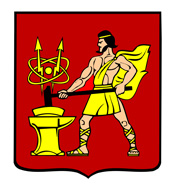 АДМИНИСТРАЦИЯ ГОРОДСКОГО ОКРУГА ЭЛЕКТРОСТАЛЬМОСКОВСКОЙ ОБЛАСТИПОСТАНОВЛЕНИЕ19.11.2020 № 794/11О внесении изменений в муниципальную программу городского округа Электросталь Московской области «Образование»В соответствии с Бюджетным кодексом Российской Федерации, государственной программой Московской области «Образование Подмосковья» на 2020-2025 годы, утвержденной постановлением Правительства Московской области от 15.10.2019№734/36, Порядком разработки и реализации муниципальных программ городского округа Электросталь Московской области, утвержденным постановлением Администрации городского округа Электросталь Московской области от 27.08.2013 №651/8, решением Совета депутатов городского округа Электросталь Московской области от 18.12.2019 №400/65 «О бюджете городского округа Электросталь Московской области на 2020 год и на плановый период 2021 и 2022 годов», Администрация городского округа Электросталь Московской области ПОСТАНОВЛЯЕТ:1. Внести изменения в муниципальную программу городского округа Электросталь Московской области «Образование»,утвержденную постановлением Администрации городского округа Электросталь Московской области от10.12.2019 № 910/12 (в редакции постановлений Администрации городского округа Электросталь Московской областиот 14.02.2020 №85/2, от 26.03.2020 №215/3, от 06.07.2020 №416/7, от 08.09.2020 №567/9,        от 15.10.2020 №682/10), изложив ее в новой редакции согласно приложения к настоящему постановлению.2. Опубликовать настоящее постановление в газете «Официальный вестник» и разместить на официальном сайте городского округа Электросталь Московской области по адресу: www.electrostal.ru.3. Настоящее постановление вступает в силу после его официального опубликования.4. Источником финансирования публикации принять денежные средства, предусмотренные в бюджете городского округа Электросталь Московской области по подразделу 0113 «Другие общегосударственные вопросы» раздела 0100.5. Контроль за выполнением настоящего постановления возложить на заместителя Главы Администрации городского округа Электросталь Московской области Кокунову М.Ю.Временно исполняющий полномочияГлавы городского округа				                          И.Ю. ВолковаПРИЛОЖЕНИЕк постановлению Администрациигородского округа ЭлектростальМосковской областиот 19.11.2020 № 794/11«УТВЕРЖДЕНАпостановлением Администрации городского округа Электросталь Московской области от 10.12.2019 № 910/12(в редакции постановленийАдминистрации городского округа Электросталь Московской области от 14.02.2020 №85/2, от 26.03.2020 №215/3,от 06.07.2020 №416/7, от 08.09.2020 №567/9,от 15.10.2020 №682/10)Муниципальная программа городского округа Электросталь Московской области«Образование»1. Паспорт муниципальной программы городского округа Электросталь Московской области«Образование»на срок 2020-2024 годы2. Общая характеристика сферы реализации муниципальной программы(в том числе формулировка основных проблем в указанной сфере, инерционный прогноз ее развития, описание цели муниципальной программы)	Сеть образовательных организаций городского округа Электросталь включает в себя: 34 детских сада, 22 общеобразовательные школы, 4 организации дополнительного образования, 1  специальную (коррекционную) школу-интернат.В настоящее время показатели качества общего образования в городском округе Электросталь в целом превышают средние показатели Московской области.Формулировка основных проблем, инерционный прогноз развития:1) Доступность дошкольного, общего и дополнительного образования детей.За последние годы в городском округе Электросталь выполнен Указ Президента Российской Федерации от 07.05.2012 № 599 "О мерах по реализации государственной политики в области образования и науки" иполностью ликвидирована очередность в детские сады для детей от 3 до 7 лет. При этом тенденциидемографического развития городского округа Электросталь по-прежнему выступают вызовом к инфраструктуредошкольного образования: к 2021 году в городском округе Электросталь прогнозируется рост численности детей ввозрасте от 1 до 7 лет, посещающих детский сад с 6576 до 7500 человек. Строительство жилых домов в западном и северном микрорайонах потребует строительства и реконструкции зданийдошкольных образовательных организаций, расширения негосударственного сектора услуг дошкольногообразования для удовлетворения потребностей семей в услугахдошкольного образования и обеспечения местами в дошкольных организациях всех нуждающихся детей ввозрасте от 3 до 7 лет.Федеральный государственный образовательный стандарт дошкольного образованияпредусматривает высокий уровень требований к условиям предоставления услуг. На сегодняшний деньони обеспечены во всех организациях дошкольного образования.В условиях решения проблемы доступности образования для детей от 3 до 7 лет формируется ибудет иметь тенденцию к росту запрос населения на услуги по развитию детей в раннем возрасте. Внастоящее время в городе слабо развита инфраструктура услуг по раннему развитию,поддержке семей в воспитании детей раннего возраста.В общем образовании рост численности детей школьного возраста влечет риски ухудшения условийих обучения в плане роста наполняемости классов. Количество школьников в городе за 5 лет увеличилось на 3280 человек.  В 2016 году численностьобучающихся во вторую смену составляла 427 человек (3%). Особенно острой ситуация является в микрорайонах с высокой плотностью застройки – западный, северный, восточный.В свою очередь ситуация со стандартами условий обучения в общеобразовательных организацияхявляется еще более сложной, чем в дошкольных, что связано как с длительными сроками эксплуатациичасти зданий (здания школ спроектированы и построены в середине прошлого века), так и свозрастающими требованиями к образовательной среде - необходимость обеспечения условий дляреализации современных программ (в области технологии, естественных наук, физической культуры испорта). Имеются школы, здания которых требуют капитального ремонта (1,3%, 3 школы). 67% образовательных учреждений имеют физический износ элементов зданий от 50% до 80%, 6% учреждений процент износа превышает 80%. В представление о доступности современного образования входит возможность свободногоиспользования ресурсов Интернета для задач обучения и коммуникации образовательных организаций ссемьями. Несмотря на динамику, в части школне используются дистанционные технологии, не реализованы электронные сервисы коммуникации.Семьи демонстрируют высокий уровень спроса на услуги дополнительного образования детей. В2020 году охват детей программами дополнительного образования должен составить 83,2%. В настоящеевремя данный показатель в городском округе Электросталь достигнут и составляет 86%.Закрепленное в Концепции развития дополнительного образования детей, утвержденнойраспоряжением Правительства Российской Федерации от 04.09.2014 N 1726-р, представление одоступности дополнительного образования предполагает обеспечение семей возможностью выборапрограмм в соответствии с интересами и возможностями ребенка. Между тем в государственном секторедополнительного образования реализуется ограниченный спектр услуг, не в полной мересоответствующий потребностям населения. Несмотря на реализованные меры по развитию техносферы всистеме дополнительного образования, показатель охвата современными программами техническойнаправленности (робототехника, программирование) с учетом особенностей города может быть выше.При том, что для дополнительного образования характерным является готовность семейинвестировать собственные средства, для большинства семей, особенно для малообеспеченных,необходимо гарантировать возможность получения услуг за счет бюджетных средств.Для всех рассмотренных типов образования актуальной является задача обеспечения доступностиобразовательных услуг для детей с ограниченными возможностями здоровья.2) Современное качество общего образования.Принципиальное решение проблемы доступности общего образования позволяет сосредоточитьвнимание на вопросах его качества.В условиях возрастающих потребностей населения в выстраивании успешной образовательнойтраектории детей повышается уровень требований семей к качеству образовательных результатов,способности школ обеспечить высокий уровень готовности к сдаче итоговой аттестации и поступлению ввостребованные организации профессионального и высшего образования.На качество образования влияют разнообразные факторы. Ключевым сегодня признается уровенькачества педагогического корпуса. В городском округе Электросталь созданы благоприятные условия для оплатытруда педагогических работников, средняя заработная плата педагогических работниковобщеобразовательных организаций находится на уровне средней заработной платы по экономике региона. В перспективедо 2021 года необходимо обеспечить удержание данного показателя. В то же время актуальнымиостаются проблемы старения педагогических кадров, недостаточной динамики обновления кадрового состава,ограниченных возможностей непрерывного профессионального развития и построения карьеры.Несмотря на меры по введению электронного документооборота и мониторинга, высоким остаетсяуровень нагрузки учителей, связанный с составлением ими отчетов, ответов на информационныезапросы, направляемые в образовательные организации, а также с подготовкой внутренней отчетностиобразовательных организаций.Существенным ограничением возможностей школы обеспечить качественное образование являетсянедостаточный учет в содержании и методах образования современных достижений науки и технологий,изменений рынка труда, запросов учащихся и общества. Это влечет снижение мотивации к получениюобразования. Выпускники школ сталкиваются с трудностями реализации своих интересов в выбранныхобластях искусства, науки и спорта, применения полученных знаний в реальных жизненных ситуациях,выбора профессии. Обновление школ города не может строиться исключительно "сверху", нужныстимулы и условия для инновационной активности самих образовательных организаций и педагогов.На систему общего образования будет продолжать оказывать влияние миграционный фактор,однако инструменты языковой и культурной интеграции обучающихся из семей трудовых мигрантовполучили недостаточное распространение. В городском округе уделяется особое внимание к проблемеразличий в социальных условиях работы школ (уровень благополучия семей),апробированы подходы по поддержке школ, работающих в неблагоприятных социальных условиях.Предпринятые меры по обеспечению современного качества общего образования определиливысокие позиции городского округа Электросталь среди муниципалитетов-лидеров по количеству победителей регионального этапа всероссийской олимпиады школьников. Вместе с тем без дополнительных мер по поддержке одаренных детей,образовательных организаций и педагогических кадров с высоким уровнем достижений невозможно будетобеспечить устойчивость лидирующих позиций городского округа Электросталь в этом направлении и увеличитьчисло призеров всероссийских олимпиад.Масштаб отмеченных проблем, в том числе в области доступности качественного образования, внастоящее время позволяет утверждать, что они не оформились как риски для обеспечения основныхправ и гарантий граждан, социального благополучия городского округа Электросталь. Однако их игнорирование всреднесрочной перспективе или использование локальных, несистемных, недостаточноресурсно-подкрепленных подходов к решению может привести к снижению удовлетворенности граждан,росту социального напряжения, а в долгосрочной перспективе негативно повлияет на качествочеловеческого капитала города.Описание цели муниципальной программыЦелью муниципальной программы является обеспечение доступного качественного образования иуспешной социализации детей,создание условий для эффективного развития образования городского округа, направленного на обеспечениедоступности качественного образования, отвечающего требованиям современного инновационногосоциально-экономического развития. Указанная цель будет достигнута в процессе реализации вышеназванных подпрограмм.3. Прогноз развития сферы образования(с учетом реализации муниципальной программы, включая возможные варианты решения проблемы, оценку преимуществ и рисков, возникающих при выборе различных вариантов решения проблемы)Разработка и принятие муниципальной программы городского округа Электросталь "Образование" на 2020-2024 годы является необходимым условием эффективного ответа на вызовыдемографических, социальных и технологических изменений, а также для успешной реализации мер,предусмотренных Указами Президента Российской Федерации от 07.05.2012 № 597 "О мероприятиях пореализации государственной социальной политики", от 07.05.2012 № 599 "О мерах по реализациигосударственной политики в области образования и науки", от 01.06.2012 № 761 "О Национальнойстратегии действий в интересах детей на 2012-2017 годы", от 07.05.2018 №204 «О национальных целях и стратегических задачах развития Российской Федерации на период до 2024 года», Концепцией общенациональной системывыявления и развития молодых талантов, утвержденной Президентом Российской Федерации 03.04.2012№ Пр-827, Концепцией развития дополнительного образования детей, утвержденной распоряжениемПравительства Российской Федерации от 04.09.2014 № 1726-р, Федеральной целевой программойразвития образования на 2016-2020 годы, утвержденной постановлением Правительства РоссийскойФедерации от 23.05.2015 № 497, Законом Московской области от 27.07.2013№ 94/2013-ОЗ "Об образовании", а также выполнения требованийгосударственной программыМосковской области "ОбразованиеПодмосковья" на 2017-2025 годы, утвержденной постановлением Правительства Московской области от 25.10.2016 № 784/39.Общее и дополнительное образованиеВ связи с дальнейшим ростом численности детей дошкольного возраста от 0 до 7 лет и школьного возраста от 7 до 17 лет включительно в городском округе Электросталь до 2021 года должно увеличиться количествокачественных услуг общего и дополнительного образования детей.В частности, будет решаться задача обеспечения доступности дошкольного образования для детейв возрасте от 2 месяцев до 3 лет, в том числе детей с ограниченными возможностями здоровья, чтоприведет к увеличению доли детей, получающих услугу по уходу и присмотру.Продолжится ремонт зданий дошкольных образовательных организаций, развитиевариативных форм дошкольного образования, поддержка негосударственного сектора услуг дошкольногообразования, использование механизмов государственно-частного партнерства. 100% детей получатвозможность обучения в условиях, соответствующих требованиям федеральных государственныхобразовательных стандартов дошкольного образования.В общем образовании будет обеспечена возможность организации всех видов учебнойдеятельности в одну смену, безопасность и комфортность условий их осуществления. Для этогопланируется строительство школы на 825 мест в северном микрорайоне и пристройки на 100 мест к МОУ «СОШ №22 с УИОП» с использованием проектов, предусматривающих соответствиеархитектурных решений современным требованиям к организации образовательного процесса,возможность трансформации помещений, позволяющая использовать помещения для разных видовдеятельности, в том числе для реализации дополнительных общеобразовательных программ.Ликвидация второй смены планируется к концу 2020 года.Для удовлетворения запросов населения к качеству образовательных услуг и условиям обучения вовсех образовательных организациях будут обеспечены требования федерального государственногообразовательного стандарта к кадровым, материально-техническим и информационно-методическимусловиям реализации основной и адаптированной образовательных программ.Реализация предусмотренных мер повлечет рост расходов на содержание зданийобразовательных организаций, развитие инфраструктуры и кадрового потенциала системы образования.С целью повышения их эффективности будут внедряться инструменты управления по результатам,рациональные модели сети образовательных организаций. Важным рычагом для повышенияэффективности бюджетных расходов и повышения качества образовательных услуг станет неукоснительное использование нормативного подушевого финансирования образовательных организаций.С целью повышения качества муниципальных услуг из бюджета Московской области предусмотренопредоставление межбюджетных трансфертов в виде субвенций и субсидий на обеспечение деятельностимуниципальных образовательных организаций.Переход к предоставлению образовательных услуг в соответствии с требованиями федеральныхгосударственных образовательных стандартов повлечет повышение уровня требований к качеству услугобщего и дошкольного образования. Для удовлетворения этих требований будет использоваться современнаясистема оценки качества образования, включая проведение независимой оценки качестваобразовательной деятельности образовательных организаций.Внедрение федерального государственного стандарта дошкольного образования потребуетреализации программ повышения квалификации и переподготовки кадров, методического обеспечения.Повышение престижа педагогической профессии, развитие кадрового потенциала системы общегообразования является одной из ключевых задач. Важнейшим инструментом решения данной задачистанет достойное стимулирование их труда и участие в региональном сегменте национальной системыучительского роста, формируемой в соответствии с поручением Президента Российской Федерации,включающего внедрение профессионального стандарта педагогов, установление для педагогическихработников уровней владения профессиональными компетенциями, подтверждаемыми результатамиаттестации, инфраструктуры профессионального развития.Это позволит преодолеть тенденцию "старения" кадрового состава, привлечь в образовательныеорганизации талантливую молодежь, расширить возможности для карьерного роста и профессиональногоразвития педагогов.В целях повышения престижа педагогической профессии будет совершенствоваться системапрофессиональных конкурсов для педагогов. Для роста профессионального уровня преподавателей иуправленческих кадров системы образования будут реализованы многочисленные программы повышенияпрофессионального уровня педагогических работников общеобразовательных организаций.В каждой организации будет обеспечено использование высокоскоростного Интернета. Будутсозданы механизмы использования материально-технической базы образовательных организацийразличных уровней образования, организаций культуры, спорта, отдыха и оздоровления детей, иорганизаций реального сектора экономики для формирования культурно-воспитательной среды, исоздания современной образовательной инфраструктуры.Будут реализованы меры по обновлению содержания общего образования, включая созданиеусловий для приобретения детьми базовых умений и навыков в области выбранного ими вида искусствили спорта, профессиональной ориентации, расширения сферы общественно полезной деятельности,включения в волонтерское движение.Для стимулирования модернизации содержания и технологий обучения и воспитания станетподдержка лидеров системы образования. Планируется участие в ежегодных конкурсах для образовательных организаций на присвоение статуса Региональной инновационнойплощадки.Будут реализованы адресные меры поддержки школ, функционирующих в неблагоприятныхсоциальных условиях, обеспечивающие перевод их в эффективный режим работы.Получит развитие инклюзивное образование, в том числе за счет мер по обеспечению вобразовательных организациях безбарьерной среды.В деятельности образовательных организаций будут реализованы современные технологиикультурной и языковой адаптации детей из семей мигрантов.Вовлеченность семей в образование детей и взаимодействие с образовательными организациямибудет усилена за счет реализации программ информационно-просветительской и образовательнойработы с родителями, деятельности образовательных коворкинг-центров в образовательных организациях.Продолжится работа по поддержке и сопровождению развития талантливых детей, в том числе:внедрение современных моделей выявления, непрерывного образования, социализации одаренныхдетей;расширение спектра интеллектуальных и творческих состязаний;внедрение дистанционных моделей обучения одаренных школьников;создание научно-методического обеспечения деятельности педагогов, работающих с одареннымидетьми;внедрение моделей дистанционной поддержки педагогов, работающих с одаренными детьми.Качественная трансформация ждет систему дополнительного образования детей. Будет обеспеченамодернизация организационно-управленческих и финансово-экономических механизмов (включаявнедрение нормативного подушевого и персонифицированного финансирования, независимой оценкикачества, поддержки негосударственного сектора) и обновление содержания и технологий с особымупором на развитие технического творчества детей.Повышение эффективности системы дополнительного образования будет обеспечено за счет реализации моделей сетевого взаимодействия общеобразовательных организаций, организацийдополнительного образования, профессиональных образовательных организаций, образовательныхорганизаций высшего образования, промышленных предприятий и бизнес-структур, в том числе в сференаучно-технического творчества, робототехники.Планируется модернизация системы муниципальных конкурсов в сфередополнительного образования детей.Реализация государственной программы в секторах общего и дополнительного образования будетспособствовать повышению качества образования подрастающего поколения, росту удовлетворенностиграждан, укреплению социальной стабильности в обществе, усилению конкурентоспособности города.4. Перечень подпрограмм и краткое их описаниеПодпрограмма I "Дошкольное образование"Реализация подпрограммы предусматривает реализацию задач и мероприятий, которые обеспечатразвитие сферы дошкольного образования городского округа Электросталь и предоставление всем детям в возрастеот 2 месяцев до 7 лет доступности получения услуг дошкольного образования. Будет продолженоразвитие сети организаций дошкольного образования, в том числе создание новых и развитие ужеимеющихся объектов дошкольного образования (включая капитальный ремонт, реконструкцию). Будут осуществленымеры по развитию инфраструктуры дошкольного образования. Будут созданы условия для обеспеченияреализации федерального государственного образовательного стандарта дошкольного образования, использоваться нормативное правовое, методическое обеспечение предоставления услуг вариативного дошкольногообразования, а также предоставления услуг дошкольного образования детям с ограниченнымивозможностями здоровья.Подпрограмма II "Общее образование"Задачи и мероприятия подпрограммы направлены на создание условий для эффективногофункционирования системы общего образования, отвечающей требованиям инновационного развития городского округа Электросталь и потребностям населения. За счет этого будет обеспечена модернизациятехнологий и содержания общего образования в соответствии с новыми федеральнымигосударственными образовательными стандартами, концепциями модернизации конкретныхобразовательных областей (математического, филологического образования и др.). Будут реализованымеры по развитию инфраструктуры общего образования, формированию новой технологической среды(включая активное использование технологий электронного обучения), обеспечивающие равный доступ ккачественному общему образованию.Будут реализованы мероприятия по повышению профессионального уровня и эффективностидеятельности педагогических и руководящих кадров общего образования, обеспечению их достойногосоциального статуса.Продолжится развитие инновационной инфраструктуры общего образования, в том числе черезсоздание сети школ в виде региональных инновационных площадок, реализующих инновационныепроекты и программы для отработки новых технологий и содержания обучения и воспитания черезконкурсную поддержку школьных инициатив и сетевых проектов.Подпрограмма III "Дополнительное образование, воспитание и психолого-социальное сопровождение детей"Реализация подпрограммы предусматривает решение задач и реализацию мероприятий,способствующих развитию сферы дополнительного образования, воспитания и психолого-социальногосопровождения детей в городском округе Электросталь. Будет осуществлена модернизацияорганизационно-управленческих и финансово-экономических механизмов в сфере дополнительногообразования. Будут реализованы мероприятия по обновлению содержания и технологий дополнительногообразования, воспитания, психолого-педагогического сопровождения детей.Особое внимание будет уделяться развитию инфраструктуры и кадрового потенциала системыдополнительного образования, воспитания, психолого-педагогического сопровождения детей.Планируется создание механизмов вовлечения учащихся и студентов в активную социальную практику.Будет продолжена работа по реализации мероприятий, направленных на профилактику правонарушенийи формирование навыков законопослушного гражданина, на пропаганду правил безопасного поведения надорогах и улицах, на формирование у обучающихся коммуникативной компетенции, реализованы мерыпо обеспечению равных прав детей на организованный досуг, отдых и оздоровление. Будет обеспечено совершенствование системыконкурсных мероприятий, направленных на выявление и поддержку талантливых детей.Продолжится реализация комплекса мер, направленных на сопровождение замещающих семей.Подпрограмма IV "Профессиональное образование"В рамках решения задач и реализации мероприятий подпрограммы продолжится институциональная модернизация системы профессионального повышения квалификации; будут реализованы мероприятия по внедрению практико-ориентированного педагогического образования с учетом требований профессиональных стандартов. Будут распространены новые образовательные технологии, формы организации образовательного процесса.Внедрены новые вариативные образовательные программы на основе индивидуализации образовательных траекторий, а также технологий проектного обучения. Будет внедрена система добровольной независимой оценки квалификации педагогических работников.Подпрограмма V "Обеспечивающая подпрограмма"В рамках решения задачи подпрограммы предусматривается создание условий для реализацииполномочий в сфере образования органов местного самоуправления городского округа Электросталь Московской области и участия системы образования городского округа Электростальвпроведении мониторингов и социологических исследований.5. Обобщенная характеристика основных мероприятий с обоснованием необходимости их осуществления(в том числе влияние мероприятий на достижение показателей, предусмотренных в указах Президента Российской Федерации, обращениях Губернатора Московской области)Основные мероприятия муниципальной программы направлены на достижение цели и решениезадач каждой подпрограммы. Реализация мероприятий позволит достичь показателей результативности,характеризующих муниципальную программу в целом и каждую подпрограмму в частности, в том числебудут достигнуты показатели, предусмотренные в указах Президента Российской Федерации иобращениях Губернатора Московской области.Подпрограмма I "Дошкольное образование":создание и развитие объектов дошкольного образования (включая капитальный ремонт) в целях ликвидации очередности, капитальные вложения вобъекты социальной и инженерной инфраструктуры;использование субвенций бюджету городского округа Электросталь на выплатукомпенсации родительской платы за присмотр и уход за детьми, осваивающими образовательныеобласти, осуществляющих образовательную деятельность; на финансовое обеспечение государственныхгарантий реализации прав граждан на получение общедоступного и бесплатного дошкольногообразования в дошкольных образовательных организациях в городском округе Электросталь, включая расходы наоплату труда, приобретение учебников и учебных пособий, средств обучения, игр, игрушек (заисключением расходов на содержание зданий и оплату коммунальных услуг);использование вариативных моделей развивающей предметно-пространственной среды дошкольныхобразовательных организаций в условиях реализации федерального государственного образовательногостандарта дошкольного образования; методическое сопровождение социализации детей в возрасте от 0 до 3лет с ограниченными возможностями здоровья средствами превентивной педагогической поддержки(помощи) и коррекции развития в условиях вариативного дошкольного образования; методическиерекомендации по вопросам оказания ранней помощи детям в возрасте от 0 до 3 лет сограниченными возможностями здоровья для педагогических работников образовательных организаций;использование субсидий бюджету городского округа Электросталь на закупкуоборудования для дошкольных образовательных организаций - победителей областного конкурса на присвоение статуса Региональной инновационнойплощадки Московской области; на государственную поддержку частных дошкольных образовательныхорганизаций в городском округе Электросталь с целью возмещения расходов на присмотр и уход, содержаниеимущества и арендную плату за использование помещений.Подпрограмма II "Общее образование":создание условий для реализации федеральных государственных образовательных стандартовобщего образования; использование нормативного правового и методического сопровождения внедренияфедеральных государственных образовательных стандартов, в том числе внедрения федеральныхгосударственных образовательных стандартов начального, основного и среднего общего образованияобучающихся с ограниченными возможностями здоровья;обеспечение деятельности муниципальных общеобразовательных организаций городского округа Электросталь, осуществляющих образовательную деятельность, в том числе и по адаптированным основнымобщеобразовательным программам, в условиях внедрения федеральных государственныхобразовательных стандартов общего образования;проведение капитального и текущего ремонта зданий общеобразовательных организаций, закупкаоборудования, поддержка образовательных организаций, реализующих проекты обновления содержанияи технологий образования;реализация концепций модернизации конкретных областей (концепции): концепции математическогообразования, концепции школьного филологического образования, школьного географическогообразования, школьного технологического образования, школьного образования в сфере иностранныхязыков, историко-культурного стандарта;обеспечение подвозаобучающихся к месту обучения в муниципальные общеобразовательные организации в городском округе Электросталь, расположенные в сельской местности;развитие инновационной инфраструктуры общего образования, в том числе через сетирегиональных инновационных площадок, реализующих инновационные образовательные проекты ипрограммы для отработки новых технологий и содержания обучения и воспитания, через конкурснуюподдержку школьных инициатив и сетевых проектов; реализация мер по стимулированию созданияинновационных методических сетей с целью распространения инновационного опыта; поддержкаинноваций в сфере образования детей с ограниченными возможностями здоровья и инвалидностью;развитие механизмов мотивации педагогов к повышению качества работы и непрерывномупрофессиональному развитию; апробация современных моделей педагогического лидерства,эффективного преподавания, создания профессиональных сообществ педагогов; обеспечение подготовкикадров, работающих в сфере образования детей с ограниченными возможностями здоровья иинвалидностью;осуществление мер по поощрению лучших учителей, планомерное повышение оплаты трудапедагогических работников общеобразовательных организаций.Подпрограмма III "Дополнительное образование, воспитание и психолого-социальноесопровождение детей":реализация комплекса мер, обеспечивающих развитие системы дополнительного образованиядетей, в том числе направленных на совершенствование организационно-экономических управленческихи финансово-экономических механизмов обеспечения доступности услуг в системе дополнительногообразования и психологического сопровождения обучающихся;развитие кадрового потенциала образовательных организаций системы дополнительногообразования, воспитания, психолого-педагогического сопровождения детей (проведение конкурсов профессионального мастерства, педагогического марафона,  проведение тематических семинаров и конференций);использование субсидий бюджету городского округа Электросталь  на закупкуоборудования для организаций дополнительного образования - победителей областного конкурса на присвоение статуса Региональной инновационнойплощадки Московской области;создание механизмов вовлечения учащихся в активную социальную практику,привлечения обучающихся образовательных организаций в принятие решений, затрагивающих ихинтересы;реализация мер, направленных на воспитание детей, развитие школьного спорта и формированиездорового образа жизни;реализация мероприятий, направленных на профилактику правонарушений и формированиенавыков законопослушного гражданина;реализация комплекса мер, направленных на развитие семейного устройства детей-сирот и детей,оставшихся без попечения родителей, и сопровождение замещающих семей (развитие системысопровождения граждан, желающих принять и принявших детей-сирот и детей, оставшихся без попеченияродителей, на воспитание в свои семьи).Подпрограмма IV "Профессиональное образование":обеспечение мер социальной поддержки обучающихся в образовательных организациях городского округа Электросталь;повышение квалификации педагогических работников: организация стажировок и повышения квалификации педагогов образовательных организаций с учетом требований профессионального стандарта; переподготовка педагогических работников образовательных организаций; прохождение работниками добровольной независимой оценки квалификации.Подпрограмма V "Обеспечивающая подпрограмма":создание условий для реализации полномочий органов местного самоуправления городского округа Электросталь Московской области в сфере образования;методическое, информационное сопровождение и мониторинг реализации муниципальной программы, обеспечение участия системы образования городского округа Электросталь в проектах межрегионального и регионального взаимодействияв сфере образования.6. Планируемые результаты реализации муниципальной программыгородского округа Электросталь Московской области«Образование»7. Методика расчета значений планируемых результатов реализации муниципальной программы8.Порядок взаимодействия ответственного за выполнение мероприятия с муниципальным заказчиком подпрограммыМуниципальный заказчик подпрограммы:1) разрабатывает подпрограмму;2) формирует прогноз расходов на реализацию мероприятий и готовит финансовое экономическое обоснование;3) вводит в подсистему ГАСУ МО отчеты о реализации подпрограммы;4) осуществляет координацию деятельности ответственных за выполнение мероприятий при реализации подпрограммы;5) участвует в обсуждении вопросов, связанных с реализацией и финансированием подпрограммы;6) согласовывает «Дорожные карты» (при необходимости их разработки), внесение в них изменений и отчеты об их исполнении.Ответственный за выполнение мероприятия:1) формирует прогноз расходов на реализацию мероприятия и направляет его муниципальному заказчику подпрограммы;2) участвует в обсуждении вопросов, связанных с реализацией и финансированием подпрограммы в части соответствующего мероприятия;3) разрабатывает (при необходимости) «Дорожные карты» по основным мероприятиям, ответственным за выполнение которых является;4) направляет муниципальному заказчику подпрограммы отчет о реализации мероприятия, отчет об исполнении «Дорожных карт».9. Состав, форма и сроки представления отчетности о ходе реализации мероприятия ответственным за выполнение мероприятия муниципальному заказчику подпрограммыВ целях подготовки отчетов о реализации муниципальной программы ответственный за выполнение мероприятия направляет муниципальному заказчику подпрограммы:1) ежеквартально до 15 числа месяца, следующего за отчетным кварталом, - оперативный отчет о реализации мероприятий, ответственным за выполнение которых является;2) ежегодно в срок до 15 февраля года, следующего за отчетным, - годовой отчет о реализации мероприятий, ответственным за выполнение которых является, для оценки эффективности реализации муниципальной программы.Форма представления отчетов определяется муниципальным заказчиком подпрограммы.Одновременно с отчетами о реализации мероприятий представляются отчеты о реализации «дорожных карт».Муниципальный заказчик подпрограммы с учетом представленной ответственным за выполнение мероприятия информации формирует в ГАСУ МОотчетность о реализации муниципальной программы. Состав, форма и сроки формирования отчетности о ходе реализации мероприятий Муниципальной программы определены Порядком разработки и реализации муниципальных программ городского округа Электросталь Московской области, утвержденным постановлением Администрации городского округа Электросталь Московской области от 27.08.2013 №651/8 (с последующими изменениями и дополнениями).Приложение №1 к муниципальной программе городского округа Электросталь Московской области«Образование»1. Паспорт подпрограммы I «Дошкольное образование»на срок 2020-2024 годы2. Характеристика проблем, решаемых посредством мероприятий подпрограммыВажнейшим фактором для развития дошкольного образования детей в Московской области до 2024 года станет создание, обновление и развитие инфраструктуры, обеспечивающей доступность дошкольного образования, обновление кадрового потенциала.Будут реализованы меры по увеличению численности воспитанников дошкольных образовательных организаций, обучающихся по программам, соответствующим требованиям федерального государственного образовательного стандарта дошкольного образования.В целях социальной поддержки воспитанников дошкольных образовательных организаций вМосковской области будут продолжены начисление и выплата компенсации родительской платы заприсмотр и уход за детьми, осваивающими образовательные программы дошкольного образования в организациях, осуществляющих образовательную деятельность, ежегодно.Для осуществления мероприятия по финансовому обеспечению реализации прав граждан наполучение общедоступного и бесплатного дошкольного образования будут предоставлены субвенциина выплату компенсации родительской платыза присмотр и уход за детьми, осваивающими образовательные программы дошкольного образования ворганизациях Московской области, осуществляющих образовательную деятельность; на финансовоеобеспечение государственных гарантий реализации прав граждан на получение общедоступного ибесплатного дошкольного образования в дошкольных образовательных организациях в Московскойобласти, включая расходы на оплату труда, приобретение учебников и учебных пособий, средствобучения, игр, игрушек (за исключением расходов на содержание зданий и оплату коммунальных услуг).Реализация подпрограммы обеспечит развитие сферы дошкольного образования городского округа и предоставит всем детям доступность получения услуг дошкольного образования, в том числеорганизовать обучение 100% численности воспитанников дошкольных образовательных организаций ввозрасте от 3 до 7 лет по программам, соответствующим требованиям федерального государственногообразовательного стандарта дошкольного образования. Одним из направлений модернизации станетсистематическая работа по развитию инфраструктуры и кадрового потенциала, переподготовке иповышению квалификации педагогических работников дошкольных образовательных организаций, в томчисле по вопросам образования обучающихся с ограниченными возможностями здоровья иинвалидностью.3. Перечень мероприятий подпрограммыI«Дошкольное образование»Приложение №2к муниципальной программе городского округа Электросталь Московской области«Образование»1. Паспорт подпрограммы II «Общее образование»на срок 2020-2024 годы2. Характеристика проблем, решаемых посредством мероприятий подпрограммыВ рамках реализации подпрограммы будут продолжены уже начатые в области преобразования,призванные обеспечить переход киндивидуализированному и технологичному образованию для всех, кразвитию образования, ориентированного на формирование творческой социально ответственнойличности, способной к самореализации в условиях инновационной экономики. Для этого необходимообновление содержания и технологий в образовании, совершенствование инфраструктуры образования,формирование новой технологической среды общего образования, развитие дистанционныхобразовательных технологий, обеспечивающих равный доступ к качественному общему образованию.Инновационное развитие экономики требует создания инновационной инфраструктуры также и на уровнеобщего образования, которая подразумевает создание сети школ, реализующих инновационные проектыи программы для отработки новых технологий и содержания обучения и воспитания. Повышениепрофессионального уровня педагогических и руководящих кадров общего образования, обновлениесостава и компетенций педагогических кадров - необходимое условие реализации задач подпрограммы.            Учитывая перечисленные тенденции и проблемы, в рамках подпрограммы должны быть решены всезапланированные задачи, связанные с достижением высокого стандарта качества образования:            - создание условий для реализации ФГОС общего образования;            - проведение текущего ремонтамуниципальных общеобразовательных учреждений;            - создание механизмов мотивации педагогов к повышению качества работы и непрерывномупрофессиональному развитию;            - повышение социального и профессионального статусов педагогических работников, в том числепоощрение лучших учителей;            - развитие инновационной инфраструктуры общего образования, в том числе через создание сетишкол в виде региональныхинновационных площадок, реализующих инновационные проекты и программыдля отработки новых технологий и содержания обучения и воспитания через конкурсную поддержкушкольных инициатив и сетевых проектов.Развитие системы общего образования городского округа должно соответствовать иудовлетворять новым запросам общества, потребителей общеобразовательных услуг. Следовательно,реализация подпрограммы II предусматривает поддержку школ, реализующих инновационные программыдля отработки новых технологий и содержания обучения и воспитания; внедрение образовательныхпрограмм с применением электронного обучения и дистанционных образовательных технологий вразличных социокультурных условиях, в том числе для детей с особыми потребностями – одаренныхдетей, детей-инвалидов и детей с ограниченными возможностями здоровья.В образовательных организациях, реализующих адаптированные общеобразовательныепрограммы, должны быть созданы современные материально-технические условия в соответствии сфедеральными государственными образовательными стандартами общего образования обучающихся сограниченными возможностями здоровья.Учителя должны освоить методику преподавания по межпредметным технологиям и реализовать ее в образовательном процессе.3. Перечень мероприятий подпрограммыII«Общее образование»Приложение №3к муниципальной программе городского округа Электросталь Московской области«Образование»1. Паспорт подпрограммы III «Дополнительное образование, воспитание и психолого-социальное сопровождение детей»на срок 2020-2024 годы2. Характеристика проблем, решаемых посредством мероприятий подпрограммыРеализация мероприятий подпрограммы позволит разрешить основные проблемы в сфере дополнительного образования, воспитания, психолого-педагогического сопровождения детей -удовлетворения запросов населения к качеству образовательных услуг дополнительного образования, повышение их доступности и увеличение охвата детей в возрасте от 5 до 18 лет услугами дополнительного образования.Будет осуществлено финансовое обеспечение муниципальных организаций дополнительного образования детей в соответствии с муниципальными заданиями. Для реализации мероприятия по осуществлению капитального ремонта организаций дополнительного образования планируется проведение капитального ремонта в организациях дополнительного образования сферы образования и культуры. С целью развития кадрового потенциала системы дополнительного образования, воспитания, психолого-педагогического сопровождения детей планируется систематическое проведение конкурсов профессионального мастерства в целях поддержки и профессионального развития специалистов системы дополнительного образования детей. Будет продолжена работа по проведению тематических семинаров и конференций.Будет осуществлена поддержка организаций, реализующих "пилотные проекты" обновления содержания и технологий дополнительного образования - поддержка организаций дополнительного образования муниципальных образований Московской области - победителей областного конкурса на присвоение статуса Региональной инновационной площадки Московской области.Для развития системы конкурсных мероприятий, направленных на выявление и поддержку талантливых детей и молодежи, будут организованы и проведены городские творческие конкурсы, отборочные олимпиады для участия в региональном и заключительном этапе всероссийской олимпиады школьников пообщеобразовательным предметам. Преобразования сферы дополнительного образования, воспитания и психолого-социального сопровождения детей, реализуемые в рамках программы, основаны в первую очередь на необходимости развития и совершенствования системы дополнительного образования, воспитания и психолого-социального сопровождения детей в соответствии с потребностями населения. Реализация реформирования сферы дополнительного образования предусматривает расширение возможности выбора детьми программ дополнительного образования, формирование эффективных механизмов финансовой поддержки участия детей в системе дополнительного образования; обеспечение полноты и объема информации о конкретных организациях и дополнительных образовательных программах для семей с детьми; формирование эффективных механизмов государственно-общественного, межведомственного управления системой дополнительного образования детей; реализация модели адресной работы с детьми с ограниченными возможностями здоровья, детьми, находящимися в трудной жизненной ситуации, с одаренными детьми; обеспечение высокого качества и обновляемости дополнительных программ.3. Перечень мероприятий подпрограммыIII«Дополнительное образование, воспитание и психолого-социальное сопровождение детей»Приложение №4к муниципальной программе городского округа Электросталь Московской области«Образование»1. Паспорт подпрограммы IV «Профессиональное образование»на срок 2020-2024 годы2. Характеристика проблем, решаемых посредством мероприятий подпрограммыВ рамках основного мероприятия предусмотрено добровольное прохождение независимой оценки квалификации профессионального образования педагогическими работниками. 3. Перечень мероприятий подпрограммыIV«Профессиональное образование»Приложение №5к муниципальной программе городского округа Электросталь Московской области«Образование»1. Паспорт подпрограммы V «Обеспечивающая подпрограмма»на срок 2020-2024 годы2. Характеристика проблем, решаемых посредством мероприятий подпрограммыМероприятия подпрограммы V призваны повысить эффективность управления функционированием и развитием системы образования в городском округе Электросталь, обеспечить согласованность управленческих решений с целью реализации других подпрограмм.Основное мероприятие по созданию условий для реализации полномочий местных органов власти городского округа Электросталь Московской области предусматривает обеспечение деятельности аппарата Управления образования; выполнения полномочий министерства образования Московской области по контролю качества образования, лицензированию и государственной аккредитации образовательных организаций, надзору и контролю за соблюдением законодательства в области образования. 3. Перечень мероприятий подпрограммыV«Обеспечивающая подпрограмма»                                                                                                                                                                                                                                               ».Координатор муниципальной программыКокунова М.Ю., заместитель Главы Администрации городского округа Электросталь Московской областиКокунова М.Ю., заместитель Главы Администрации городского округа Электросталь Московской областиКокунова М.Ю., заместитель Главы Администрации городского округа Электросталь Московской областиКокунова М.Ю., заместитель Главы Администрации городского округа Электросталь Московской областиКокунова М.Ю., заместитель Главы Администрации городского округа Электросталь Московской областиКокунова М.Ю., заместитель Главы Администрации городского округа Электросталь Московской областиМуниципальный заказчик муниципальной программыУправление образования Администрации городского округа Электросталь Московской области (далее – Управление образования)Управление образования Администрации городского округа Электросталь Московской области (далее – Управление образования)Управление образования Администрации городского округа Электросталь Московской области (далее – Управление образования)Управление образования Администрации городского округа Электросталь Московской области (далее – Управление образования)Управление образования Администрации городского округа Электросталь Московской области (далее – Управление образования)Управление образования Администрации городского округа Электросталь Московской области (далее – Управление образования)Цели муниципальной программыОбеспечение доступного качественного образования и успешной социализации детей.Создание условий для эффективного развития образованиягородского округа, направленного на обеспечениедоступности качественного образования, отвечающего требованиям современного инновационногосоциально-экономического развития.Обеспечение доступного качественного образования и успешной социализации детей.Создание условий для эффективного развития образованиягородского округа, направленного на обеспечениедоступности качественного образования, отвечающего требованиям современного инновационногосоциально-экономического развития.Обеспечение доступного качественного образования и успешной социализации детей.Создание условий для эффективного развития образованиягородского округа, направленного на обеспечениедоступности качественного образования, отвечающего требованиям современного инновационногосоциально-экономического развития.Обеспечение доступного качественного образования и успешной социализации детей.Создание условий для эффективного развития образованиягородского округа, направленного на обеспечениедоступности качественного образования, отвечающего требованиям современного инновационногосоциально-экономического развития.Обеспечение доступного качественного образования и успешной социализации детей.Создание условий для эффективного развития образованиягородского округа, направленного на обеспечениедоступности качественного образования, отвечающего требованиям современного инновационногосоциально-экономического развития.Обеспечение доступного качественного образования и успешной социализации детей.Создание условий для эффективного развития образованиягородского округа, направленного на обеспечениедоступности качественного образования, отвечающего требованиям современного инновационногосоциально-экономического развития.Перечень подпрограммПодпрограмма I "Дошкольное образование"Подпрограмма II "Общее образование"Подпрограмма III "Дополнительное образование, воспитание и психолого-социальное сопровождение детей"Подпрограмма IV «Профессиональное образование»Подпрограмма V "Обеспечивающая подпрограмма"Подпрограмма I "Дошкольное образование"Подпрограмма II "Общее образование"Подпрограмма III "Дополнительное образование, воспитание и психолого-социальное сопровождение детей"Подпрограмма IV «Профессиональное образование»Подпрограмма V "Обеспечивающая подпрограмма"Подпрограмма I "Дошкольное образование"Подпрограмма II "Общее образование"Подпрограмма III "Дополнительное образование, воспитание и психолого-социальное сопровождение детей"Подпрограмма IV «Профессиональное образование»Подпрограмма V "Обеспечивающая подпрограмма"Подпрограмма I "Дошкольное образование"Подпрограмма II "Общее образование"Подпрограмма III "Дополнительное образование, воспитание и психолого-социальное сопровождение детей"Подпрограмма IV «Профессиональное образование»Подпрограмма V "Обеспечивающая подпрограмма"Подпрограмма I "Дошкольное образование"Подпрограмма II "Общее образование"Подпрограмма III "Дополнительное образование, воспитание и психолого-социальное сопровождение детей"Подпрограмма IV «Профессиональное образование»Подпрограмма V "Обеспечивающая подпрограмма"Подпрограмма I "Дошкольное образование"Подпрограмма II "Общее образование"Подпрограмма III "Дополнительное образование, воспитание и психолого-социальное сопровождение детей"Подпрограмма IV «Профессиональное образование»Подпрограмма V "Обеспечивающая подпрограмма"Источники финансирования муниципальной программыРасходы (тыс. рублей)муниципальной программы, в том числе по годам:Расходы (тыс. рублей)муниципальной программы, в том числе по годам:Расходы (тыс. рублей)муниципальной программы, в том числе по годам:Расходы (тыс. рублей)муниципальной программы, в том числе по годам:Расходы (тыс. рублей)муниципальной программы, в том числе по годам:Расходы (тыс. рублей)муниципальной программы, в том числе по годам:Источники финансирования муниципальной программыВсего2020 год2021 год2022 год2023 год2024 годСредства бюджета городского округа Электросталь Московской области4 247 432,15967 033,68813 968,92822 793,55821 818,00821 818,00Средства бюджета Московской области10 152 646,521 995 508,942 005 173,542 063 954,042 044 005,002 044 005,00Средства федерального бюджета334 581,6233 597,9390 631,86108 013,8351 169,0051 169,00Внебюджетные источники0,000,000,000,000,000,00Всего, в том числе по годам:14 734 660,292 996 140,552 909 774,322 994 761,422 916 992,002 916 992,00№ п/пПланируемые результаты реализации программы (подпрограммы)Тип показателяЕдиница измеренияБазовое значение на начало реализации программыПланируемое значение показателя по годам реализацииПланируемое значение показателя по годам реализацииПланируемое значение показателя по годам реализацииПланируемое значение показателя по годам реализацииПланируемое значение показателя по годам реализацииНомер и название основного мероприятия в перечне мероприятий подпрограммы№ п/пПланируемые результаты реализации программы (подпрограммы)Тип показателяЕдиница измеренияБазовое значение на начало реализации программы2020 год2021 год2022 год2023 год2024 годНомер и название основного мероприятия в перечне мероприятий подпрограммы12345678910111.Подпрограмма I «Дошкольное образование»Подпрограмма I «Дошкольное образование»Подпрограмма I «Дошкольное образование»Подпрограмма I «Дошкольное образование»Подпрограмма I «Дошкольное образование»Подпрограмма I «Дошкольное образование»Подпрограмма I «Дошкольное образование»Подпрограмма I «Дошкольное образование»Подпрограмма I «Дошкольное образование»Х1.1Создание дополнительных мест для детей в возрасте от 2 месяцев до 3 лет в образовательных организациях, реализующих образовательные программы дошкольного образованияпоказатель к ежегодному обращению Губернатора Московской областиштук2018070Основное мероприятие P2. Федеральный проект «Содействие занятости женщин – создание условий дошкольного образования для детей в возрасте до трех лет»1.2Количество отремонтированных дошкольных образовательных организацийпоказатель к ежегодному обращению Губернатора Московской областиштук00Основное мероприятие 1. Проведение капитального ремонта объектов дошкольного образования1.3Отношение численности детей в возрасте от 3 до 7 лет, получающих дошкольное образование в текущем году, к сумме численности детей в возрасте от 3 до 7 лет, получающих дошкольное образование в текущем году, и численности детей в возрасте от 3 до 7 лет, находящихся в очереди на получение в текущем году дошкольного образования,показатель к указу Президента Российской Федерациипроцент100100100100100100Основное мероприятие 2.Финансовое обеспечение реализации прав граждан на получение общедоступного и бесплатного дошкольного образования1.4Доступность дошкольного образования для детей в возрасте от полутора до трех летпоказатель к соглашению с ФОИВ по ФП «Содействие занятости женщин - создание условий дошкольного образования для детей в возрасте до трех лет»процент100100100100100100Основное мероприятие  P2. Федеральный проект «Содействие занятости женщин – создание условий дошкольного образования для детей в возрасте до трех лет»1.5.Отношение средней заработной платы педагогических работников дошкольных образовательных организаций к средней заработной плате в общеобразовательных организациях в Московской области, всегопоказатель к указу Президента Российской Федерациипроцент100,09100100100100100Основное мероприятие 2.Финансовое обеспечение реализации прав граждан на получение общедоступного и бесплатного дошкольного образования2.Подпрограмма II «Общее образование»Подпрограмма II «Общее образование»Подпрограмма II «Общее образование»Подпрограмма II «Общее образование»Подпрограмма II «Общее образование»Подпрограмма II «Общее образование»Подпрограмма II «Общее образование»Подпрограмма II «Общее образование»Подпрограмма II «Общее образование»Х2.1Отношение средней заработной платы педагогических работников общеобразовательных организаций общего образования к среднемесячному доходу от трудовой деятельностипоказатель к указу Президента Российской Федерациипроцент105,03100,1100100100100Основное мероприятие 1. Финансовое обеспечение деятельности образовательных организаций2.2Удельный вес численности обучающихся в образовательных организациях общего образования в соответствии с федеральными государственными образовательными стандартами в общей численности обучающихся в образовательных организациях общего образованияОтраслевой показательпроцент96,098,1100100100100Основное мероприятие 3. Реализация федеральных государственных образовательных стандартов общего образования, в том числе мероприятий по нормативному правовому и методическому сопровождению, обновлению содержания и технологий образования2.3Обновлена материально-техническая база для формирования у обучающихся современных технологических и гуманитарных навыков. Создана материально-техническая база для реализации основных и дополнительных общеобразовательных программ цифрового и гуманитарного профилей в общеобразовательных организациях, расположенных в сельской местности и малых городах (нарастающим итогом)показатель к соглашению с ФОИВ по федеральному проекту «Современная школа»Тыс.ед.0000,002Основное мероприятие E1. Федеральный проект «Современная школа»2.4Количество отремонтированных общеобразовательных организацийотраслевой приоритетный показательштук00Основное мероприятие E1. Федеральный проект «Современная школа»2.5Доля выпускников текущего года, набравших 220 баллов и более по 3 предметам, к общему количеству выпускников текущего года, сдавших ЕГЭ по 3 и более предметам, отраслевой показательпроцент31,9539,328,829Основное мероприятие 05. Обеспечение и проведение государственной итоговой аттестации обучающихся, освоивших образовательные программы основного общего и среднего общего образования, в том числе в форме единого государственного экзамена3.Подпрограмма III «Дополнительное образование, воспитание и психолого-социальное сопровождение детей»Подпрограмма III «Дополнительное образование, воспитание и психолого-социальное сопровождение детей»Подпрограмма III «Дополнительное образование, воспитание и психолого-социальное сопровождение детей»Подпрограмма III «Дополнительное образование, воспитание и психолого-социальное сопровождение детей»Подпрограмма III «Дополнительное образование, воспитание и психолого-социальное сопровождение детей»Подпрограмма III «Дополнительное образование, воспитание и психолого-социальное сопровождение детей»Подпрограмма III «Дополнительное образование, воспитание и психолого-социальное сопровождение детей»Подпрограмма III «Дополнительное образование, воспитание и психолого-социальное сопровождение детей»Подпрограмма III «Дополнительное образование, воспитание и психолого-социальное сопровождение детей»Х3.1Доля обучающихся (физических лиц) общеобразовательных организаций, которым оказана поддержка в рамках программ поддержки одаренных детей и талантливой молодежи (на муниципальном и региональном уровне)отраслевой показательпроцент0,10,10,10,10,10,1Основное мероприятие 2.Реализация "пилотных проектов" обновления содержания и технологий дополнительного образования, воспитания, психолого-педагогического сопровождения детей3.2Отношение средней заработной платы педагогических работников организаций дополнительного образования детей к средней заработной плате учителей в Московской области, показатель к указу Президента Российской Федерациипроцент109,5100100100100100Основное мероприятие 3. Финансовое обеспечение оказания услуг (выполнения работ) организациями дополнительного образования3.3Доля детей в возрасте от 5 до 18 лет, использующих сертификаты дополнительного образованияпоказатель отраслевойпроцент2540506070100Основное мероприятие 6.Обеспечение функционирования модели персонифицированного финансирования дополнительного образования детей3.4Количество образовательных организаций в сфере культуры (детские школы по видам искусств), оснащенных музыкальными инструментами, оборудованием, материаламипоказатель отраслевойединиц11Основное мероприятие A1. Федеральный проект «Культурная среда»3.5Число детей, охваченных деятельностью детских технопарков "Кванториум" (мобильных технопарков "Кванториум") и других проектов, направленных на обеспечение доступности дополнительных общеобразовательных программ естественнонаучной и технической направленностей, соответствующих приоритетным направлениям технологического развития Российской Федерациипоказатель к соглашению с ФОИВ по федеральному проекту "Успех каждого ребенка"Тыс.чел.9,4790,6840,6840,6840,6840,684Основное мероприятие E2. Федеральный проект «Успех каждого ребенка»3.6Созданы детские технопарки "Кванториум" (нарастающим итогом)показатель к соглашению с ФОИВпо ФП "Успех каждого ребенка"единиц0001Основное мероприятие E2. Федеральный проект «Успех каждого ребенка»3.7Доля детей в возрасте от 5 до 18 лет, охваченных дополнительным образованиемПоказатель к соглашению с ФОИВ по федеральному проекту «Успех каждого ребенкапроцент85,8183,283,383,483,583,6Основное мероприятие E2. Федеральный проект «Успех каждого ребенка»4.Подпрограмма IV «Профессиональное образование»Подпрограмма IV «Профессиональное образование»Подпрограмма IV «Профессиональное образование»Подпрограмма IV «Профессиональное образование»Подпрограмма IV «Профессиональное образование»Подпрограмма IV «Профессиональное образование»Подпрограмма IV «Профессиональное образование»Подпрограмма IV «Профессиональное образование»Подпрограмма IV «Профессиональное образование»Х4.1Доля педагогических работников, прошедшихдобровольную независимую оценку квалификациипоказатель к соглашению с ФОИВ по ФП «Учитель будущего»процент01015161820Основное мероприятие E5. Федеральный проект «Учитель будущего»№ п/пНаименование показателя, характеризующего планируемые результаты реализации программыЕдиница измеренияПорядок расчетаИсточник данных123451.Подпрограмма I «Дошкольное образование»Подпрограмма I «Дошкольное образование»Подпрограмма I «Дошкольное образование»1.1Создание дополнительных мест для детей в возрасте от 2 месяцев до 3 лет в образовательных организациях, реализующих образовательные программы дошкольного образованияштукКоличество мест для в возрасте от 2 месяцев до 3 лет в образовательных организациях, реализующих образовательные программы дошкольного образования,Ведомственные данные1.2Количество отремонтированных дошкольных образовательных организацийштукКоличество отремонтированных дошкольных образовательных учрежденийВедомственные данные1.3Отношение численности детей в возрасте от 3 до 7 лет, получающих дошкольное образование в текущем году, к сумме численности детей в возрасте от 3 до 7 лет, получающих дошкольное образование в текущем году, и численности детей в возрасте от 3 до 7 лет, находящихся в очереди на получение в текущем году дошкольного образования,процентП = Ч(3-7) / (Ч(3-7) + Ч(очередь)) x 100, где: П - планируемый показатель; Ч(3-7) - численность детей в возрасте от 3 до 7 лет, получающих дошкольное образование в текущем году; Ч(очередь) - численность детей в возрасте от 3 до 7 лет, находящихся в очереди на получение в текущем году дошкольного образованияДанные ЕИС, Федерального сегмента электронной очереди1.4Доступность дошкольного образования для детей в возрасте от полутора до трех летпроцентП = Ч(2м-3л) / (Ч(2м-3л) + Ч(учет)) x 100, где: П - планируемый показатель; Ч(2м-3л) - численность детей в возрасте от 2 месяцев до 3 лет, которым предоставлена возможность получать услугу дошкольного образования; Ч(учет) - численность детей в возрасте от 2 месяцев до 3 лет, состоящих на учете для предоставления места в дошкольном образовательном учреждении с предпочтительной датой приема в текущем году (актуальный спрос), с учетом прироста по данным государственной статистикиДанные ЕИС, Федерального сегмента электронной очереди1.5.Отношение средней заработной платы педагогических работников дошкольных образовательных организаций к средней заработной плате в общеобразовательных организациях в Московской области, всегопроцентП = З(мун) / З(о) х 100, где:П – планируемый показатель;З(мун) – среднемесячная заработная плата педагогических работников муниципальных дошкольных образовательных организаций;З(о)– среднемесячная заработная плата в  сфере общего образования в Московской области.Данные государственной статистики2.Подпрограмма II «Общее образование»Подпрограмма II «Общее образование»Подпрограмма II «Общее образование»2.1Отношение средней заработной платы педагогических работников общеобразовательных организаций общего образования к среднемесячному доходу от трудовой деятельности, процентП = ЗОО(мун) / З(д) х 100, где:П – планируемый показатель;ЗОО(мун) – средняя заработная плата педагогических работников муниципальных общеобразовательных организаций;З(д) - среднемесячный доход от трудовой деятельности по  Московской областиДанные государственной статистики2.2Удельный вес численности обучающихся в образовательных организациях общего образования в соответствии с федеральными государственными образовательными стандартами в общей численности обучающихся в образовательных организациях общего образованияпроцентОтношение численности обучающихся по федеральным государственным образовательным стандартам к общей численности обучающихся по программам общего образования, умноженное на 100 процентов. П = Кфгос / Кобщ x 100%, где Кфгос - количество обучающихся по ФГОС; общ - общая численность обучающихся по программам общего образованияДанные ОО-1. Данные РСЭМ2.3Обновлена материально-техническая база для формирования у обучающихся современных технологических и гуманитарных навыков. Создана материально-техническая база для реализации основных и дополнительных общеобразовательных программ цифрового и гуманитарного профилей в общеобразовательных организациях, расположенных в сельской местности и малых городах (нарастающим итогом)штукОбновлена материально-техническая база для формирования у обучающихся современных технологических и гуманитарных навыков. Создана материально-техническая база для реализации основных и дополнительных общеобразовательных программ цифрового и гуманитарного профилей в общеобразовательных организациях, расположенных в сельской местности и малых городах.Ведомственные данные2.4Количество отремонтированных общеобразовательных организаций, штукКоличество отремонтированных общеобразовательных организацийВедомственные данные2.5Доля выпускников текущего года, набравших 220 баллов и более по 3 предметам, к общему количеству выпускников текущего года, сдавших ЕГЭ по 3 и более предметам, процентДВ= В / ВТГ х 100, где:ДВ – доля высокобалльников (выпускников текущего года, набравших 220 баллов и более по 3 предметам);В- количество высокобалльников;ВТГ – количество выпускников текущего года, сдавших ЕГЭ по 3 и более предметам ( в расчет не берется результат поматематике базового уровня)Данные Регионального центра обработки информации по итогам проведения государственной итоговой аттестации3.Подпрограмма III «Дополнительное образование, воспитание и психолого-социальное сопровождение детей»Подпрограмма III «Дополнительное образование, воспитание и психолого-социальное сопровождение детей»Подпрограмма III «Дополнительное образование, воспитание и психолого-социальное сопровождение детей»3.1Доля обучающихся (физических лиц) общеобразовательных организаций, которым оказана поддержка в рамках программ поддержки одаренных детей и талантливой молодежи (на муниципальном и региональном уровне)процентДтм = Чтм / Чо x 100, где: Дтм - доля обучающихся (физических лиц) общеобразовательных организаций, которым оказана поддержка в рамках программ поддержки одаренных детей и талантливой молодежи; Чтм - численность обучающихся в общеобразовательных организациях, которым оказана поддержка в рамках программ поддержки одаренных детей и талантливой молодежи;Чо - общая численность обучающихся (МОУ и коррекционные образовательные организации)Данные ОО-1, Данные РСЭМ3.2Отношение средней заработной платы педагогических работников организаций дополнительного образования детей к средней заработной плате учителей в Московской области, процентП  = З(мун)/З(у) х 100, где:П – планируемый показатель;З(мун) – среднемесячная заработная плата педагогических работников муниципальных организаций дополнительного образования детей;З(у) – среднемесячная заработная плата учителя в Московской областиДанные государственной статистики3.3Доля детей в возрасте от 5 до 18 лет, использующих сертификаты дополнительного образованияпроцентОпределяется отношением числа детей в возрасте от 5 до 18 лет, использующих сертификаты дополнительного образования, к общей численности детей в возрасте от 5 до 18 лет, проживающих на территории муниципалитета.Рассчитывается по формуле:С= Чсерт/Чвсего,где:С – доля детей в возрасте от 5 до 18 лет, использующих сертификаты дополнительного образования;Чсерт – общая численность детей, использующих сертификаты дополнительного образования;Чвсего - численности детей в возрасте от 5 до 18 лет, проживающих на территории муниципалитетаДанные ИС - ЕИСДОП3.4Количество образовательных организаций в сфере культуры (детские школы по видам искусств), оснащенных музыкальными инструментами, оборудованием, материаламиединицКоличество образовательных организаций в сфере культуры(детские школы по видам искусств), оснащенных музыкальными инструментами, оборудованием, материаламиВедомственные данные3.5Число детей, охваченных деятельностью детских технопарков "Кванториум" (мобильных технопарков "Кванториум") и других проектов, направленных на обеспечение доступности дополнительных общеобразовательных программ естественнонаучной и технической направленностей, соответствующих приоритетным направлениям технологического развития Российской ФедерацииТыс.чел.Число детей, охваченных деятельностью детских технопарков «Кванториум» (мобильных технопарков «Кванториум»),Ki - Численность детей в возрасте от 5 до 18 лет, прошедших обучение и (или) принявших участие в мероприятиях детских технопарков «Кванториум» (мобильных технопарков «Кванториум») в i-ом субъекте Российской ФедерацииВедомственные данные3.6Созданы детские технопарки "Кванториум" (нарастающим итогом)единицКоличество созданных детских технопарков «Кванториум»Ведомственные данные3.7Доля детей в возрасте от 5 до 18 лет, охваченных дополнительным образованиемпроцентП  =   (Чдоп/Чобщ)   х 100где:П – планируемый показатель;Чдоп – число детей в возрасте от 5 до 18 лет, проживающих в муниципальном образовании и обучающихся по дополнительным образовательным программам;Чобщ – общее число детей в возрасте от 5 до 18 лет, проживающих в муниципальном образованииВедомственные данные4.Подпрограмма IV «Профессиональное образование»Подпрограмма IV «Профессиональное образование»Подпрограмма IV «Профессиональное образование»Доля педагогических работников, прошедшихдобровольную независимую оценку квалификациипроцент(Ппр/ Поч) x 100, где:Ппр - число педагогических работников организаций,   осуществляющих образовательную деятельность по общеобразовательным программам, прошедших добровольную независимую оценку профессиональной квалификации;Поч - общее число педагогических работников организаций, осуществляющих образовательную деятельность по общеобразовательным программамМуниципальный заказчик подпрограммыУправление образования Администрации городского округа Электросталь Московской областиУправление образования Администрации городского округа Электросталь Московской областиУправление образования Администрации городского округа Электросталь Московской областиУправление образования Администрации городского округа Электросталь Московской областиУправление образования Администрации городского округа Электросталь Московской областиУправление образования Администрации городского округа Электросталь Московской областиУправление образования Администрации городского округа Электросталь Московской областиУправление образования Администрации городского округа Электросталь Московской областиИсточники финансирования подпрограммы по годам реализации и главным распорядителям бюджетных средств, в том числе по годам:Главный распорядитель бюджетных средствИсточник финансированияРасходы (тыс. рублей)Расходы (тыс. рублей)Расходы (тыс. рублей)Расходы (тыс. рублей)Расходы (тыс. рублей)Расходы (тыс. рублей)Источники финансирования подпрограммы по годам реализации и главным распорядителям бюджетных средств, в том числе по годам:Главный распорядитель бюджетных средствИсточник финансированияИтого2020 год2021 год2022 год2023 год2024 годИсточники финансирования подпрограммы по годам реализации и главным распорядителям бюджетных средств, в том числе по годам:Всего по подпрограмме, в том числе по главным распорядителям бюджетных средств:Всего:в том числе:5 522 884,051 104 367,651 100 618,701 105 965,901 105 965,901 105 965,90Источники финансирования подпрограммы по годам реализации и главным распорядителям бюджетных средств, в том числе по годам:Всего по подпрограмме, в том числе по главным распорядителям бюджетных средств:Средства бюджета городского округа Электросталь Московской области1 799 012,34383 359,94349 902,70355 249,90355 249,90355 249,90Источники финансирования подпрограммы по годам реализации и главным распорядителям бюджетных средств, в том числе по годам:Всего по подпрограмме, в том числе по главным распорядителям бюджетных средств:Средства бюджета Московской области3 723 871,71721 007,71750 716,00750 716,00750 716,00750 716,00Источники финансирования подпрограммы по годам реализации и главным распорядителям бюджетных средств, в том числе по годам:Всего по подпрограмме, в том числе по главным распорядителям бюджетных средств:Средства федерального бюджета0,000,000,000,000,000,00Источники финансирования подпрограммы по годам реализации и главным распорядителям бюджетных средств, в том числе по годам:Всего по подпрограмме, в том числе по главным распорядителям бюджетных средств:Внебюджетные источники0,000,000,000,000,000,00Источники финансирования подпрограммы по годам реализации и главным распорядителям бюджетных средств, в том числе по годам:Управление образования Администрации городского округа Электросталь Московской областиВсего:в том числе:5 509 910,121 099 757,721 098 527,701 103 874,901 103 874,901 103 874,90Источники финансирования подпрограммы по годам реализации и главным распорядителям бюджетных средств, в том числе по годам:Управление образования Администрации городского округа Электросталь Московской областиСредства бюджета городского округа Электросталь Московской области1 796 941,12381 288,72349 902,70355 249,90355 249,90355 249,90Источники финансирования подпрограммы по годам реализации и главным распорядителям бюджетных средств, в том числе по годам:Управление образования Администрации городского округа Электросталь Московской областиСредства бюджета Московской области3 712 969,00718 469,00748 625,00748 625,00748 625,00748 625,00Источники финансирования подпрограммы по годам реализации и главным распорядителям бюджетных средств, в том числе по годам:Управление образования Администрации городского округа Электросталь Московской областиСредства федерального бюджета0,000,000,000,000,000,00Источники финансирования подпрограммы по годам реализации и главным распорядителям бюджетных средств, в том числе по годам:Управление образования Администрации городского округа Электросталь Московской областиВнебюджетные источники0,000,000,000,000,000,00Источники финансирования подпрограммы по годам реализации и главным распорядителям бюджетных средств, в том числе по годам:Администрация городского округа Электросталь Московской областиВсего:в том числе:10 455,002 091,002 091,002 091,002 091,002 091,00Источники финансирования подпрограммы по годам реализации и главным распорядителям бюджетных средств, в том числе по годам:Администрация городского округа Электросталь Московской областиСредства бюджета городского округа Электросталь Московской области0,000,000,000,000,000,00Источники финансирования подпрограммы по годам реализации и главным распорядителям бюджетных средств, в том числе по годам:Администрация городского округа Электросталь Московской областиСредства бюджета Московской области10 455,002 091,002 091,002 091,002 091,002 091,00Источники финансирования подпрограммы по годам реализации и главным распорядителям бюджетных средств, в том числе по годам:Администрация городского округа Электросталь Московской областиСредства федерального бюджета0,000,000,000,000,000,00Источники финансирования подпрограммы по годам реализации и главным распорядителям бюджетных средств, в том числе по годам:Администрация городского округа Электросталь Московской областиВнебюджетные источники0,000,000,000,000,000,00Источники финансирования подпрограммы по годам реализации и главным распорядителям бюджетных средств, в том числе по годам:Комитет по строительству, дорожной деятельности и благоустройства Администрации городского округа Электросталь Московской областиВсего:в том числе:2 518,932 518,930,000,000,000,00Источники финансирования подпрограммы по годам реализации и главным распорядителям бюджетных средств, в том числе по годам:Комитет по строительству, дорожной деятельности и благоустройства Администрации городского округа Электросталь Московской областиСредства бюджета городского округа Электросталь Московской области2 071,222 071,220,000,000,000,00Источники финансирования подпрограммы по годам реализации и главным распорядителям бюджетных средств, в том числе по годам:Комитет по строительству, дорожной деятельности и благоустройства Администрации городского округа Электросталь Московской областиСредства бюджета Московской области447,71447,710,000,000,000,00Источники финансирования подпрограммы по годам реализации и главным распорядителям бюджетных средств, в том числе по годам:Комитет по строительству, дорожной деятельности и благоустройства Администрации городского округа Электросталь Московской областиСредства федерального бюджета0,000,000,000,000,000,00Источники финансирования подпрограммы по годам реализации и главным распорядителям бюджетных средств, в том числе по годам:Комитет по строительству, дорожной деятельности и благоустройства Администрации городского округа Электросталь Московской областиВнебюджетные источники0,000,000,000,000,000,00№п/пМероприятие подпрограммыСроки исполнения мероприятияИсточники финансированияОбъем финансирования мероприятия в году, предшествующем году реализации программы  (тыс. руб.) Всего (тыс. руб.)Объем финансирования по годам (тыс. руб.)Объем финансирования по годам (тыс. руб.)Объем финансирования по годам (тыс. руб.)Объем финансирования по годам (тыс. руб.)Объем финансирования по годам (тыс. руб.)Ответственный за выполнение мероприятия подпрограммыРезультаты выполнения мероприятий подпрограммы№п/пМероприятие подпрограммыСроки исполнения мероприятияИсточники финансированияОбъем финансирования мероприятия в году, предшествующем году реализации программы  (тыс. руб.) Всего (тыс. руб.)2020 год2021 год2022 год2023 год2024 годОтветственный за выполнение мероприятия подпрограммыРезультаты выполнения мероприятий подпрограммы123456789101112131.Основное мероприятие 01."Проведение капитального ремонта объектов дошкольного образования"2020-2024 годыИтого3 638,732 518,932 518,930,000,000,000,00Комитет по строительству, дорожной деятельности и благоустройстваХ1.Основное мероприятие 01."Проведение капитального ремонта объектов дошкольного образования"2020-2024 годыСредства бюджета городского округа Электросталь Московской области1 052,952 071,222 071,220,000,000,000,00Комитет по строительству, дорожной деятельности и благоустройстваХ1.Основное мероприятие 01."Проведение капитального ремонта объектов дошкольного образования"2020-2024 годыСредства бюджета Московской области2 585,78447,71447,710,000,000,000,00Комитет по строительству, дорожной деятельности и благоустройстваХ1.1.Мероприятие 01 04.Мероприятия по проведению капитального ремонта в муниципальных дошкольных образовательных организациях в Московской области2020 годИтого3 638,732 518,932 518,930,000,000,000,00Комитет по строительству, дорожной деятельности и благоустройства, МКУ «СБДХ»Выполнен капитальный ремонт учреждений дошкольного образования1.1.Мероприятие 01 04.Мероприятия по проведению капитального ремонта в муниципальных дошкольных образовательных организациях в Московской области2020 годСредства бюджета городского округа Электросталь Московской области1 052,952 071,222 071,22Комитет по строительству, дорожной деятельности и благоустройства, МКУ «СБДХ»Выполнен капитальный ремонт учреждений дошкольного образования1.1.Мероприятие 01 04.Мероприятия по проведению капитального ремонта в муниципальных дошкольных образовательных организациях в Московской области2020 годСредства бюджета Московской области2 585,78447,71447,71Комитет по строительству, дорожной деятельности и благоустройства, МКУ «СБДХ»Выполнен капитальный ремонт учреждений дошкольного образования2.Основное мероприятие 02."Финансовое обеспечение реализации прав граждан на получение общедоступного и бесплатного дошкольного образования"2020-2024 годыИтого1 074 662,765 511 809,121 100 168,721 098 899,701 104 246,901 104 246,901 104 246,90Управление образованияХ2.Основное мероприятие 02."Финансовое обеспечение реализации прав граждан на получение общедоступного и бесплатного дошкольного образования"2020-2024 годыСредства бюджета городского округа Электросталь Московской области349 079,941 795 219,12380 950,72349 556,70354 903,90354 903,90354 903,90Управление образованияХ2.Основное мероприятие 02."Финансовое обеспечение реализации прав граждан на получение общедоступного и бесплатного дошкольного образования"2020-2024 годыСредства бюджета Московской области725 582,823 716 590,00719 218,00749 343,00749 343,00749 343,00749 343,00Управление образованияХ2.1Мероприятие 02 02.Финансовое обеспечение государственных гарантий реализации прав граждан на получение общедоступного и бесплатного дошкольного образования в муниципальных дошкольных образовательных организациях в Московской области, включая расходы на оплату труда, приобретение учебников и учебных пособий, средств обучения, игр, игрушек (за исключением расходов на содержание зданий и оплату коммунальных услуг)2020-2024 годыИтого663 339,373 552 855,20693 460,40714 848,70714 848,70714 848,70714 848,70Управление образованияПолучение детьми общедоступного и бесплатного дошкольного образования в муниципальных дошкольных образовательных организациях городского округа Электросталь2.1Мероприятие 02 02.Финансовое обеспечение государственных гарантий реализации прав граждан на получение общедоступного и бесплатного дошкольного образования в муниципальных дошкольных образовательных организациях в Московской области, включая расходы на оплату труда, приобретение учебников и учебных пособий, средств обучения, игр, игрушек (за исключением расходов на содержание зданий и оплату коммунальных услуг)2020-2024 годыСредства бюджета городского округа Электросталь Московской области115 553,2023 046,4023 126,7023 126,7023 126,7023 126,70Управление образованияПолучение детьми общедоступного и бесплатного дошкольного образования в муниципальных дошкольных образовательных организациях городского округа Электросталь2.1Мероприятие 02 02.Финансовое обеспечение государственных гарантий реализации прав граждан на получение общедоступного и бесплатного дошкольного образования в муниципальных дошкольных образовательных организациях в Московской области, включая расходы на оплату труда, приобретение учебников и учебных пособий, средств обучения, игр, игрушек (за исключением расходов на содержание зданий и оплату коммунальных услуг)2020-2024 годыСредства бюджета Московской области663 339,373 437 302,00670 414,00691 722,00691 722,00691 722,00691 722,00Управление образованияПолучение детьми общедоступного и бесплатного дошкольного образования в муниципальных дошкольных образовательных организациях городского округа Электросталь2.2.Мероприятие 02 03.Финансовое обеспечение получения гражданами дошкольного образования в частных дошкольных образовательных организациях в Московской области, включая расходы на оплату труда, приобретение учебников и учебных пособий, средств обучения, игр, игрушек (за исключением расходов на содержание зданий и оплату коммунальных услуг)2020-2024 годыИтого2 149,009 502,002 086,001 854,001 854,001 854,001 854,00Управление образованияПолучение детьми общедоступного и бесплатного дошкольного образования в частных дошкольных образовательных организациях2.2.Мероприятие 02 03.Финансовое обеспечение получения гражданами дошкольного образования в частных дошкольных образовательных организациях в Московской области, включая расходы на оплату труда, приобретение учебников и учебных пособий, средств обучения, игр, игрушек (за исключением расходов на содержание зданий и оплату коммунальных услуг)2020-2024 годыСредства бюджета городского округа Электросталь Московской области0,000,000,000,000,000,000,00Управление образованияПолучение детьми общедоступного и бесплатного дошкольного образования в частных дошкольных образовательных организациях2.2.Мероприятие 02 03.Финансовое обеспечение получения гражданами дошкольного образования в частных дошкольных образовательных организациях в Московской области, включая расходы на оплату труда, приобретение учебников и учебных пособий, средств обучения, игр, игрушек (за исключением расходов на содержание зданий и оплату коммунальных услуг)2020-2024 годыСредства бюджета Московской области2 149,009 502,002 086,001 854,001 854,001 854,001 854,00Управление образованияПолучение детьми общедоступного и бесплатного дошкольного образования в частных дошкольных образовательных организациях2.2.1Финансовое обеспечение получения гражданами дошкольного образования в частных дошкольных образовательных организациях в Московской области, включая расходы на оплату труда, приобретение учебников и учебных пособий, средств обучения, игр, игрушек (за исключением расходов на содержание зданий и оплату коммунальных услуг)2020-2024 годыИтого2 501,009 224,001 808,001 854,001 854,001 854,001 854,00Управление образованияПолучение детьми общедоступного и бесплатного дошкольного образования в частных дошкольных образовательных организациях2.2.1Финансовое обеспечение получения гражданами дошкольного образования в частных дошкольных образовательных организациях в Московской области, включая расходы на оплату труда, приобретение учебников и учебных пособий, средств обучения, игр, игрушек (за исключением расходов на содержание зданий и оплату коммунальных услуг)2020-2024 годыСредства бюджета городского округа Электросталь Московской области0,00Управление образованияПолучение детьми общедоступного и бесплатного дошкольного образования в частных дошкольных образовательных организациях2.2.1Финансовое обеспечение получения гражданами дошкольного образования в частных дошкольных образовательных организациях в Московской области, включая расходы на оплату труда, приобретение учебников и учебных пособий, средств обучения, игр, игрушек (за исключением расходов на содержание зданий и оплату коммунальных услуг)2020-2024 годыСредства бюджета Московской области2 501,009 224,001 808,001 854,001 854,001 854,001 854,00Управление образованияПолучение детьми общедоступного и бесплатного дошкольного образования в частных дошкольных образовательных организациях2.2.2Финансовое обеспечение получения гражданами дошкольного образования в частных дошкольных образовательных организациях в Московской области, включая расходы на оплату труда, приобретение учебников и учебных пособий, средств обучения, игр, игрушек (за исключением расходов на содержание зданий и оплату коммунальных услуг) (оплата кредиторской задолженности2020годИтого0,00278,00278,000,000,000,000,00Управление образованияОплата кредиторской задолженности за предшествующий год2.2.2Финансовое обеспечение получения гражданами дошкольного образования в частных дошкольных образовательных организациях в Московской области, включая расходы на оплату труда, приобретение учебников и учебных пособий, средств обучения, игр, игрушек (за исключением расходов на содержание зданий и оплату коммунальных услуг) (оплата кредиторской задолженности2020годСредства бюджета городского округа Электросталь Московской области0,00Управление образованияОплата кредиторской задолженности за предшествующий год2.2.2Финансовое обеспечение получения гражданами дошкольного образования в частных дошкольных образовательных организациях в Московской области, включая расходы на оплату труда, приобретение учебников и учебных пособий, средств обучения, игр, игрушек (за исключением расходов на содержание зданий и оплату коммунальных услуг) (оплата кредиторской задолженности2020годСредства бюджета Московской области278,00278,00Управление образованияОплата кредиторской задолженности за предшествующий год2.3Мероприятие 02 04.Выплата компенсации родительской платы за присмотр и уход за детьми, осваивающими образовательные программы дошкольного образования в организациях  Московской области, осуществляющих образовательную деятельность2020-2024 годыИтого60 094,45269 786,0046 718,0055 767,0055 767,0055 767,0055 767,00Управление образования, Администрация городского округа ЭлектростальНачисление и выплата компенсации родительской платы  за присмотр и уход за детьми, осваивающими образовательные программы дошкольного образования в дошкольных образовательных организациях2.3Мероприятие 02 04.Выплата компенсации родительской платы за присмотр и уход за детьми, осваивающими образовательные программы дошкольного образования в организациях  Московской области, осуществляющих образовательную деятельность2020-2024 годыСредства бюджета городского округа Электросталь Московской области0,00Управление образования, Администрация городского округа ЭлектростальНачисление и выплата компенсации родительской платы  за присмотр и уход за детьми, осваивающими образовательные программы дошкольного образования в дошкольных образовательных организациях2.3Мероприятие 02 04.Выплата компенсации родительской платы за присмотр и уход за детьми, осваивающими образовательные программы дошкольного образования в организациях  Московской области, осуществляющих образовательную деятельность2020-2024 годыСредства бюджета Московской области60 094,45269 786,0046 718,0055 767,0055 767,0055 767,0055 767,00Управление образования, Администрация городского округа ЭлектростальНачисление и выплата компенсации родительской платы  за присмотр и уход за детьми, осваивающими образовательные программы дошкольного образования в дошкольных образовательных организациях2.4Мероприятие 02 05.Расходы на обеспечение деятельности (оказание услуг) муниципальных учреждений - дошкольные образовательные организации2020-2024 годыИтого342 789,441 677 189,98355 828,38326 330,00331 677,20331 677,20331 677,20Управление образованияПредоставлена субсидия на обеспечение деятельности (оказание услуг) муниципальных учреждений - дошкольные образовательные организации2.4Мероприятие 02 05.Расходы на обеспечение деятельности (оказание услуг) муниципальных учреждений - дошкольные образовательные организации2020-2024 годыСредства бюджета городского округа Электросталь Московской области342 789,441 677 189,98355 828,38326 330,00331 677,20331 677,20331 677,20Управление образованияПредоставлена субсидия на обеспечение деятельности (оказание услуг) муниципальных учреждений - дошкольные образовательные организации2.4Мероприятие 02 05.Расходы на обеспечение деятельности (оказание услуг) муниципальных учреждений - дошкольные образовательные организации2020-2024 годыСредства бюджета Московской области0,00Управление образованияПредоставлена субсидия на обеспечение деятельности (оказание услуг) муниципальных учреждений - дошкольные образовательные организации2.5Мероприятие 02 06.Укрепление материально-технической базы и проведение текущего ремонта учреждений дошкольного образования2020-2024 годыИтого6 290,501 975,941 975,940,000,000,000,00Управление образованияПредоставлены целевые субсидии на укрепление материально-технической базы и проведение текущего ремонта учреждений дошкольного образования2.5Мероприятие 02 06.Укрепление материально-технической базы и проведение текущего ремонта учреждений дошкольного образования2020-2024 годыСредства бюджета городского округа Электросталь Московской области6 290,501 975,941 975,94Управление образованияПредоставлены целевые субсидии на укрепление материально-технической базы и проведение текущего ремонта учреждений дошкольного образования2.5Мероприятие 02 06.Укрепление материально-технической базы и проведение текущего ремонта учреждений дошкольного образования2020-2024 годыСредства бюджета Московской области0,00Управление образованияПредоставлены целевые субсидии на укрепление материально-технической базы и проведение текущего ремонта учреждений дошкольного образования2.6Мероприятие 02 08.Мероприятия в сфере образования2020-2024 годыИтого0,00500,00100,00100,00100,00100,00100,00Управление образованияУчастие в областных и городских мероприятиях для педагогов, детей и родителей дошкольных образовательных организаций2.6Мероприятие 02 08.Мероприятия в сфере образования2020-2024 годыСредства бюджета городского округа Электросталь Московской области0.00 500,00100,00100,00100,00100,00100,00Управление образованияУчастие в областных и городских мероприятиях для педагогов, детей и родителей дошкольных образовательных организаций2.6Мероприятие 02 08.Мероприятия в сфере образования2020-2024 годыСредства бюджета Московской области0,00Управление образованияУчастие в областных и городских мероприятиях для педагогов, детей и родителей дошкольных образовательных организаций3.Основное мероприятие Р2. Федеральный проект "Содействие занятости женщин - создание условий дошкольного образования для детей в возрасте до трех лет"2020-2024 годыИтого1 641,008 556,001 680,001 719,001 719,001 719,001 719,00Управление образования3.Основное мероприятие Р2. Федеральный проект "Содействие занятости женщин - создание условий дошкольного образования для детей в возрасте до трех лет"2020-2024 годыСредства бюджета городского округа Электросталь Московской области330,001 722,00338,00346,00346,00346,00346,00Управление образования3.Основное мероприятие Р2. Федеральный проект "Содействие занятости женщин - создание условий дошкольного образования для детей в возрасте до трех лет"2020-2024 годыСредства бюджета Московской области1 311,006 834,001 342,001 373,001 373,001 373,001 373,00Управление образования3.1Мероприятие Р2 01.Государственная поддержка частных дошкольных образовательных организаций в Московской области с целью возмещения расходов на присмотр и уход, содержание имущества и арендную плату за использование помещений2020-2024 годыИтого1 641,008 556,001 680,001 719,001 719,001 719,001 719,00Управление образованияСодержание воспитанников в частных дошкольных образовательных организациях Московской области 3.1Мероприятие Р2 01.Государственная поддержка частных дошкольных образовательных организаций в Московской области с целью возмещения расходов на присмотр и уход, содержание имущества и арендную плату за использование помещений2020-2024 годыСредства бюджета городского округа Электросталь Московской области330,001 722,00338,00346,00346,00346,00346,00Управление образованияСодержание воспитанников в частных дошкольных образовательных организациях Московской области 3.1Мероприятие Р2 01.Государственная поддержка частных дошкольных образовательных организаций в Московской области с целью возмещения расходов на присмотр и уход, содержание имущества и арендную плату за использование помещений2020-2024 годыСредства бюджета Московской области1 311,006 834,001 342,001 373,001 373,001 373,001 373,00Управление образованияСодержание воспитанников в частных дошкольных образовательных организациях Московской области Всего по подпрограммеИтого1 079 942,495 522 884,051 104 367,651 100 618,701 105 965,901 105 965,901 105 965,90Всего по подпрограммеСредства бюджета городского округа Электросталь Московской области350 462,891 799 012,34383 359,94349 902,70355 249,90355 249,90355 249,90Всего по подпрограммеСредства бюджета Московской области729 479,603 723 871,71721 007,71750 716,00750 716,00750 716,00750 716,00Всего по подпрограммеСредства федерального бюджета0,000,000,000,000,000,000,00Всего по подпрограммеВнебюджетные источники0,000,000,000,000,000,000,00Муниципальный заказчик подпрограммыУправление образования Администрации городского округа Электросталь Московской областиУправление образования Администрации городского округа Электросталь Московской областиУправление образования Администрации городского округа Электросталь Московской областиУправление образования Администрации городского округа Электросталь Московской областиУправление образования Администрации городского округа Электросталь Московской областиУправление образования Администрации городского округа Электросталь Московской областиУправление образования Администрации городского округа Электросталь Московской областиУправление образования Администрации городского округа Электросталь Московской областиИсточники финансирования подпрограммы по годам реализации и главным распорядителям бюджетных средств, в том числе по годам:Главный распорядитель бюджетных средствИсточник финансированияРасходы (тыс. рублей)Расходы (тыс. рублей)Расходы (тыс. рублей)Расходы (тыс. рублей)Расходы (тыс. рублей)Расходы (тыс. рублей)Источники финансирования подпрограммы по годам реализации и главным распорядителям бюджетных средств, в том числе по годам:Главный распорядитель бюджетных средствИсточник финансированияИтого2020 год2021 год2022 год2023 год2024 годИсточники финансирования подпрограммы по годам реализации и главным распорядителям бюджетных средств, в том числе по годам:Всего по подпрограмме, в том числе по главным распорядителям бюджетных средств:Всего:в том числе:7 916 549,871 601 795,491 576 433,301 581 645,881 578 337,601 578 337,60Источники финансирования подпрограммы по годам реализации и главным распорядителям бюджетных средств, в том числе по годам:Всего по подпрограмме, в том числе по главным распорядителям бюджетных средств:Средства бюджета городского округа Электросталь Московской области1 237 175,31304 136,33231 343,90233 935,88233 879,60233 879,60Источники финансирования подпрограммы по годам реализации и главным распорядителям бюджетных средств, в том числе по годам:Всего по подпрограмме, в том числе по главным распорядителям бюджетных средств:Средства бюджета Московской области6 399 949,341 264 061,231 254 457,541 294 852,571 293 289,001 293 289,00Источники финансирования подпрограммы по годам реализации и главным распорядителям бюджетных средств, в том числе по годам:Всего по подпрограмме, в том числе по главным распорядителям бюджетных средств:Средства федерального бюджета279 425,2233 597,9390 631,8652 857,4351 169,0051 169,00Источники финансирования подпрограммы по годам реализации и главным распорядителям бюджетных средств, в том числе по годам:Всего по подпрограмме, в том числе по главным распорядителям бюджетных средств:Внебюджетные источники0,000,000,000,000,000,00Источники финансирования подпрограммы по годам реализации и главным распорядителям бюджетных средств, в том числе по годам:Управление образования Администрации городского округа Электросталь Московской областиВсего:в том числе:7 880 233,311 591 442,931 569 942,301 575 154,881 571 846,601 571 846,60Источники финансирования подпрограммы по годам реализации и главным распорядителям бюджетных средств, в том числе по годам:Управление образования Администрации городского округа Электросталь Московской областиСредства бюджета городского округа Электросталь Московской области1 233 313,75300 274,77231 343,90233 935,88233 879,60233 879,60Источники финансирования подпрограммы по годам реализации и главным распорядителям бюджетных средств, в том числе по годам:Управление образования Администрации городского округа Электросталь Московской областиСредства бюджета Московской области6 367 494,341 257 570,231 247 966,541 288 361,571 286 798,001 286 798,00Источники финансирования подпрограммы по годам реализации и главным распорядителям бюджетных средств, в том числе по годам:Управление образования Администрации городского округа Электросталь Московской областиСредства федерального бюджета279 425,2233 597,9390 631,8652 857,4351 169,0051 169,00Источники финансирования подпрограммы по годам реализации и главным распорядителям бюджетных средств, в том числе по годам:Управление образования Администрации городского округа Электросталь Московской областиВнебюджетные источники0,000,000,000,000,000,00Источники финансирования подпрограммы по годам реализации и главным распорядителям бюджетных средств, в том числе по годам:Комитет по строительству, дорожной деятельности и благоустройства Администрация городского округа Электросталь Московской областиВсего:в том числе:3 861,563 861,560,000,000,000,00Источники финансирования подпрограммы по годам реализации и главным распорядителям бюджетных средств, в том числе по годам:Комитет по строительству, дорожной деятельности и благоустройства Администрация городского округа Электросталь Московской областиСредства бюджета городского округа Электросталь Московской области3 861,563 861,560,000,000,000,00Источники финансирования подпрограммы по годам реализации и главным распорядителям бюджетных средств, в том числе по годам:Комитет по строительству, дорожной деятельности и благоустройства Администрация городского округа Электросталь Московской областиСредства бюджета Московской области0,000,000,000,000,000,00Источники финансирования подпрограммы по годам реализации и главным распорядителям бюджетных средств, в том числе по годам:Комитет по строительству, дорожной деятельности и благоустройства Администрация городского округа Электросталь Московской областиСредства федерального бюджета0,000,000,000,000,000,00Источники финансирования подпрограммы по годам реализации и главным распорядителям бюджетных средств, в том числе по годам:Комитет по строительству, дорожной деятельности и благоустройства Администрация городского округа Электросталь Московской областиВнебюджетные источники0,000,000,000,000,000,00Источники финансирования подпрограммы по годам реализации и главным распорядителям бюджетных средств, в том числе по годам:Администрация городского округа Электросталь Московской областиВсего:в том числе:32 455,006 491,006 491,006 491,006 491,006 491,00Источники финансирования подпрограммы по годам реализации и главным распорядителям бюджетных средств, в том числе по годам:Администрация городского округа Электросталь Московской областиСредства бюджета городского округа Электросталь Московской области0,000,000,000,000,000,00Источники финансирования подпрограммы по годам реализации и главным распорядителям бюджетных средств, в том числе по годам:Администрация городского округа Электросталь Московской областиСредства бюджета Московской области32 455,006 491,006 491,006 491,006 491,006 491,00Источники финансирования подпрограммы по годам реализации и главным распорядителям бюджетных средств, в том числе по годам:Администрация городского округа Электросталь Московской областиСредства федерального бюджета0,000,000,000,000,000,00Источники финансирования подпрограммы по годам реализации и главным распорядителям бюджетных средств, в том числе по годам:Администрация городского округа Электросталь Московской областиВнебюджетные источники0,000,000,000,000,000,00№п/пМероприятие подпрограммыСроки исполнения мероприятияИсточники финансированияОбъем финансирования мероприятия в году, предшествующем году реализации программы  (тыс. руб.) Всего (тыс. руб.)Объем финансирования по годам (тыс. руб.)Объем финансирования по годам (тыс. руб.)Объем финансирования по годам (тыс. руб.)Объем финансирования по годам (тыс. руб.)Объем финансирования по годам (тыс. руб.)Ответственный за выполнение мероприятия подпрограммыРезультаты выполнения мероприятий подпрограммы№п/пМероприятие подпрограммыСроки исполнения мероприятияИсточники финансированияОбъем финансирования мероприятия в году, предшествующем году реализации программы  (тыс. руб.) Всего (тыс. руб.)2020 год2021 год2022 год2023 год2024 годОтветственный за выполнение мероприятия подпрограммыРезультаты выполнения мероприятий подпрограммы123456789101112131.Основное мероприятие 01.Финансовое обеспечение деятельности образовательных организаций2020-2024 годыИтого1 370 629,867 085 469,751 429 016,891 372 143,061 427 436,601 428 436,601 428 436,60Управление образованияХ1.Основное мероприятие 01.Финансовое обеспечение деятельности образовательных организаций2020-2024 годыСредства бюджета городского округа Электросталь Московской области221 639,06965 148,75229 635,89141 908,06197 201,60198 201,60198 201,60Управление образованияХ1.Основное мероприятие 01.Финансовое обеспечение деятельности образовательных организаций2020-2024 годыСредства бюджета Московской области1 148 990,805 898 849,001 182 585,001 179 066,001 179 066,001 179 066,001 179 066,00Управление образованияХ1.Основное мероприятие 01.Финансовое обеспечение деятельности образовательных организаций2020-2024 годыСредства федерального бюджета0,00221 732,0017 056,0051 169,0051 169,0051 169,0051 169,00Управление образованияХ1.1.Мероприятие 01 01.Финансовое обеспечение государственных гарантий реализации прав граждан на получение общедоступного и бесплатного дошкольного, начального общего, основного общего, среднего общего образования в муниципальных общеобразовательных организациях в Московской области, обеспечение дополнительного образования детей в муниципальных общеобразовательных организациях в Московской области, включая расходы на оплату труда, приобретение учебников и учебных пособий, средств обучения, игр, игрушек (за исключением расходов на содержание зданий и оплату коммунальных услуг)2020-2024 годыИтого1 139 334,005 846 294,001 171 854,001 168 610,001 168 610,001 168 610,001 168 610,00Управление образованияПолучение детьми общедоступного и бесплатного начального общего, основного общего, среднего (полного) общего образования, а также дополнительного образования в муниципальных общеобразовательных организациях1.1.Мероприятие 01 01.Финансовое обеспечение государственных гарантий реализации прав граждан на получение общедоступного и бесплатного дошкольного, начального общего, основного общего, среднего общего образования в муниципальных общеобразовательных организациях в Московской области, обеспечение дополнительного образования детей в муниципальных общеобразовательных организациях в Московской области, включая расходы на оплату труда, приобретение учебников и учебных пособий, средств обучения, игр, игрушек (за исключением расходов на содержание зданий и оплату коммунальных услуг)2020-2024 годыСредства бюджета городского округа Электросталь Московской области0,00Управление образованияПолучение детьми общедоступного и бесплатного начального общего, основного общего, среднего (полного) общего образования, а также дополнительного образования в муниципальных общеобразовательных организациях1.1.Мероприятие 01 01.Финансовое обеспечение государственных гарантий реализации прав граждан на получение общедоступного и бесплатного дошкольного, начального общего, основного общего, среднего общего образования в муниципальных общеобразовательных организациях в Московской области, обеспечение дополнительного образования детей в муниципальных общеобразовательных организациях в Московской области, включая расходы на оплату труда, приобретение учебников и учебных пособий, средств обучения, игр, игрушек (за исключением расходов на содержание зданий и оплату коммунальных услуг)2020-2024 годыСредства бюджета Московской области1 139 334,005 846 294,001 171 854,001 168 610,001 168 610,001 168 610,001 168 610,00Управление образованияПолучение детьми общедоступного и бесплатного начального общего, основного общего, среднего (полного) общего образования, а также дополнительного образования в муниципальных общеобразовательных организациях1.2.Мероприятие 01 02.Финансовое обеспечение получения гражданами дошкольного, начального общего, основного общего, среднего общего образования в частных общеобразовательных организациях в Московской области, осуществляющих образовательную деятельность по имеющим государственную аккредитацию основным общеобразовательным программам, включая расходы на оплату труда, приобретение учебников и учебных пособий, средств обучения, игр, игрушек (за исключением расходов на содержание зданий и оплату коммунальных услуг)2020-2024 годыИтого9 656,8052 555,0010 731,0010 456,0010 456,0010 456,0010 456,00Управление образованияПолучение детьми общедоступного и бесплатного начального общего, основного общего, среднего (полного) общего образования в частных общеобразовательных организациях, имеющих государственную аккредитацию1.2.Мероприятие 01 02.Финансовое обеспечение получения гражданами дошкольного, начального общего, основного общего, среднего общего образования в частных общеобразовательных организациях в Московской области, осуществляющих образовательную деятельность по имеющим государственную аккредитацию основным общеобразовательным программам, включая расходы на оплату труда, приобретение учебников и учебных пособий, средств обучения, игр, игрушек (за исключением расходов на содержание зданий и оплату коммунальных услуг)2020-2024 годыСредства бюджета городского округа Электросталь Московской области0,00Управление образованияПолучение детьми общедоступного и бесплатного начального общего, основного общего, среднего (полного) общего образования в частных общеобразовательных организациях, имеющих государственную аккредитацию1.2.Мероприятие 01 02.Финансовое обеспечение получения гражданами дошкольного, начального общего, основного общего, среднего общего образования в частных общеобразовательных организациях в Московской области, осуществляющих образовательную деятельность по имеющим государственную аккредитацию основным общеобразовательным программам, включая расходы на оплату труда, приобретение учебников и учебных пособий, средств обучения, игр, игрушек (за исключением расходов на содержание зданий и оплату коммунальных услуг)2020-2024 годыСредства бюджета Московской области9 656,8052 555,0010 731,0010 456,0010 456,0010 456,0010 456,00Управление образованияПолучение детьми общедоступного и бесплатного начального общего, основного общего, среднего (полного) общего образования в частных общеобразовательных организациях, имеющих государственную аккредитацию1.3Мероприятие 01 03.Расходы на обеспечение деятельности (оказание услуг) муниципальных учреждений - общеобразовательные организации2020-2024 годыИтого209 390,75956 826,17225 463,31194 046,90196 226,60197 226,60197 226,60Управление образованияПредоставлены субсидии на обеспечение деятельности (оказание услуг) муниципальных учреждений - общеобразовательные организации1.3Мероприятие 01 03.Расходы на обеспечение деятельности (оказание услуг) муниципальных учреждений - общеобразовательные организации2020-2024 годыСредства бюджета городского округа Электросталь Московской области209 390,75956 826,17225 463,31194 046,90196 226,60197 226,60197 226,60Управление образованияПредоставлены субсидии на обеспечение деятельности (оказание услуг) муниципальных учреждений - общеобразовательные организации1.3Мероприятие 01 03.Расходы на обеспечение деятельности (оказание услуг) муниципальных учреждений - общеобразовательные организации2020-2024 годыСредства бюджета Московской области0,00Управление образованияПредоставлены субсидии на обеспечение деятельности (оказание услуг) муниципальных учреждений - общеобразовательные организации1.4Мероприятие 01 04.Укрепление материально-технической базы и проведение текущего ремонта общеобразовательных организаций2020-2024 годыИтого11 308,313 447,583 197,58250,000,000,000,00Управление образованияПредоставлены целевые субсидии на укрепление материально-технической базы и проведение текущего ремонта общеобразовательных организаций1.4Мероприятие 01 04.Укрепление материально-технической базы и проведение текущего ремонта общеобразовательных организаций2020-2024 годыСредства бюджета городского округа Электросталь Московской области11 308,313 447,583 197,58250,00Управление образованияПредоставлены целевые субсидии на укрепление материально-технической базы и проведение текущего ремонта общеобразовательных организаций1.4Мероприятие 01 04.Укрепление материально-технической базы и проведение текущего ремонта общеобразовательных организаций2020-2024 годыСредства бюджета Московской области0,00Управление образованияПредоставлены целевые субсидии на укрепление материально-технической базы и проведение текущего ремонта общеобразовательных организаций1.5Мероприятие 01 07.Мероприятия в сфере образования2020-2024 годыИтого940,004 875,00975,00975,00975,00975,00975,00Управление образованияРеализация отдельныхмероприятий в сфереобразования1.5Мероприятие 01 07.Мероприятия в сфере образования2020-2024 годыСредства бюджета городского округа Электросталь Московской области940,004 875,00975,00975,00975,00975,00975,00Управление образованияРеализация отдельныхмероприятий в сфереобразования1.5Мероприятие 01 07.Мероприятия в сфере образования2020-2024 годыСредства бюджета Московской области0,00Управление образованияРеализация отдельныхмероприятий в сфереобразования1.6Мероприятие 01 09. Ежемесячное денежное вознаграждение за классное руководство педагогическим работникам муниципальных общеобразовательных организаций (Финансовое обеспечение государственных гарантий реализации прав граждан на получение общедоступного и бесплатного дошкольного, начального общего, основного общего, среднего общего образования в муниципальных общеобразовательных организациях в Московской области, обеспечение дополнительного образования детей в муниципальных общеобразовательных организациях в Московской области, включая расходы на оплату труда, приобретение учебников и учебных пособий, средств обучения, игр, игрушек (за исключением расходов на содержание зданий и оплату коммунальных услуг))2020-2024 годыИтого0,00221 472,0016 796,0051 169,0051 169,0051 169,0051 169,00Управление образованияВыплачено ежемесячное денежное вознаграждение за классное руководство педагогическим работникам муниципальных общеобразовательных организаций1.6Мероприятие 01 09. Ежемесячное денежное вознаграждение за классное руководство педагогическим работникам муниципальных общеобразовательных организаций (Финансовое обеспечение государственных гарантий реализации прав граждан на получение общедоступного и бесплатного дошкольного, начального общего, основного общего, среднего общего образования в муниципальных общеобразовательных организациях в Московской области, обеспечение дополнительного образования детей в муниципальных общеобразовательных организациях в Московской области, включая расходы на оплату труда, приобретение учебников и учебных пособий, средств обучения, игр, игрушек (за исключением расходов на содержание зданий и оплату коммунальных услуг))2020-2024 годыСредства федерального бюджета221 472,0016 796,0051 169,0051 169,0051 169,0051 169,00Управление образованияВыплачено ежемесячное денежное вознаграждение за классное руководство педагогическим работникам муниципальных общеобразовательных организаций2Основное мероприятие 03. «Реализация федеральных государственных образовательных стандартов общего образования, в том числе мероприятий по нормативному правовому и методическому сопровождению, обновлению содержания и технологий образования»2020-2024 годыИтого103 657,20818 910,57164 917,33204 290,24149 901,00149 901,00149 901,00Управление образованияХ2Основное мероприятие 03. «Реализация федеральных государственных образовательных стандартов общего образования, в том числе мероприятий по нормативному правовому и методическому сопровождению, обновлению содержания и технологий образования»2020-2024 годыСредства бюджета городского округа Электросталь Московской области28 004,60263 109,0166 639,1789 435,8435 678,0035 678,0035 678,00Управление образованияХ2Основное мероприятие 03. «Реализация федеральных государственных образовательных стандартов общего образования, в том числе мероприятий по нормативному правовому и методическому сопровождению, обновлению содержания и технологий образования»2020-2024 годыСредства бюджета Московской области75 652,60499 536,7781 476,2375 391,54114 223,00114 223,00114 223,00Управление образованияХ2Основное мероприятие 03. «Реализация федеральных государственных образовательных стандартов общего образования, в том числе мероприятий по нормативному правовому и методическому сопровождению, обновлению содержания и технологий образования»2020-2024 годыСредства федерального бюджета0,0056 264,7916 801,9339 462,860,000,000,00Управление образованияХ2.1.Мероприятие 03 02.Обеспечение переданного государственного полномочия Московской области по созданию комиссий по делам несовершеннолетних и защите их прав муниципальных образований Московской области2020-2024 годыИтого6 432,5932 455,006 491,006 491,006 491,006 491,006 491,00Администрации городского округа Электросталь Московской областиОбеспечение деятельности комиссий по делам несовершеннолетних и защите их прав городских округов и муниципальных районов Московской области2.1.Мероприятие 03 02.Обеспечение переданного государственного полномочия Московской области по созданию комиссий по делам несовершеннолетних и защите их прав муниципальных образований Московской области2020-2024 годыСредства бюджета городского округа Электросталь Московской области0,00Администрации городского округа Электросталь Московской областиОбеспечение деятельности комиссий по делам несовершеннолетних и защите их прав городских округов и муниципальных районов Московской области2.1.Мероприятие 03 02.Обеспечение переданного государственного полномочия Московской области по созданию комиссий по делам несовершеннолетних и защите их прав муниципальных образований Московской области2020-2024 годыСредства бюджета Московской области6 432,5932 455,006 491,006 491,006 491,006 491,006 491,00Администрации городского округа Электросталь Московской областиОбеспечение деятельности комиссий по делам несовершеннолетних и защите их прав городских округов и муниципальных районов Московской области2.2Мероприятие 03 04.Частичная компенсация стоимости питания отдельным категориям обучающихся в муниципальных общеобразовательных организациях в Московской области и в частных общеобразовательных организациях в Московской области, осуществляющих образовательную деятельность по имеющим государственную аккредитацию основным общеобразовательным программам, обучающимся по очной форме обучения2020-2024 годыИтого95 495,75275 915,91104 116,2575 494,8632 101,6032 101,6032 101,60Управление образования2.2Мероприятие 03 04.Частичная компенсация стоимости питания отдельным категориям обучающихся в муниципальных общеобразовательных организациях в Московской области и в частных общеобразовательных организациях в Московской области, осуществляющих образовательную деятельность по имеющим государственную аккредитацию основным общеобразовательным программам, обучающимся по очной форме обучения2020-2024 годыСредства бюджета городского округа Электросталь Московской области27 107,00234 207,6662 408,0075 494,8632 101,6032 101,6032 101,60Управление образования2.2Мероприятие 03 04.Частичная компенсация стоимости питания отдельным категориям обучающихся в муниципальных общеобразовательных организациях в Московской области и в частных общеобразовательных организациях в Московской области, осуществляющих образовательную деятельность по имеющим государственную аккредитацию основным общеобразовательным программам, обучающимся по очной форме обучения2020-2024 годыСредства бюджета Московской области68 388,7541 708,2541 708,250,000,000,000,00Управление образования2.2.1Частичная компенсация стоимости питания отдельным категориям обучающихся в муниципальных общеобразовательных организациях в Московской области и в частных общеобразовательных организациях в Московской области, осуществляющих образовательную деятельность по имеющим государственную аккредитацию основным общеобразовательным программам, обучающимся по очной форме обучения2020-2024 годыИтого95 495,75273 236,66101 437,0075 494,8632 101,6032 101,6032 101,60Управление образованияПредоставление частичной компенсации стоимости питания отдельным категориям обучающихся в муниципальных общеобразовательных организациях в Московской области и в частных общеобразовательных организациях в Московской области, осуществляющихобразовательную деятельность по имеющим государственную аккредитацию основным общеобразовательным программам, обучающихся по очной форме обучения2.2.1Частичная компенсация стоимости питания отдельным категориям обучающихся в муниципальных общеобразовательных организациях в Московской области и в частных общеобразовательных организациях в Московской области, осуществляющих образовательную деятельность по имеющим государственную аккредитацию основным общеобразовательным программам, обучающимся по очной форме обучения2020-2024 годыСредства бюджета городского округа Электросталь Московской области27 107,00234 207,6662 408,0075 494,8632 101,6032 101,6032 101,60Управление образованияПредоставление частичной компенсации стоимости питания отдельным категориям обучающихся в муниципальных общеобразовательных организациях в Московской области и в частных общеобразовательных организациях в Московской области, осуществляющихобразовательную деятельность по имеющим государственную аккредитацию основным общеобразовательным программам, обучающихся по очной форме обучения2.2.1Частичная компенсация стоимости питания отдельным категориям обучающихся в муниципальных общеобразовательных организациях в Московской области и в частных общеобразовательных организациях в Московской области, осуществляющих образовательную деятельность по имеющим государственную аккредитацию основным общеобразовательным программам, обучающимся по очной форме обучения2020-2024 годыСредства бюджета Московской области68 388,7539 029,0039 029,000,000,000,000,00Управление образованияПредоставление частичной компенсации стоимости питания отдельным категориям обучающихся в муниципальных общеобразовательных организациях в Московской области и в частных общеобразовательных организациях в Московской области, осуществляющихобразовательную деятельность по имеющим государственную аккредитацию основным общеобразовательным программам, обучающихся по очной форме обучения2.2.2Частичная компенсация стоимости питания отдельным категориям обучающихся в муниципальных общеобразовательных организациях в Московской области и в частных общеобразовательных организациях в Московской области, осуществляющих образовательную деятельность по имеющим государственную аккредитацию основным общеобразовательным программам, обучающимся по очной форме обучения (оплата кредиторской задолженности)2020-2024 годыИтого0,002 679,252 679,250,000,000,000,00Управление образованияОплата кредиторской задолженности за предшествующий год2.2.2Частичная компенсация стоимости питания отдельным категориям обучающихся в муниципальных общеобразовательных организациях в Московской области и в частных общеобразовательных организациях в Московской области, осуществляющих образовательную деятельность по имеющим государственную аккредитацию основным общеобразовательным программам, обучающимся по очной форме обучения (оплата кредиторской задолженности)2020-2024 годыСредства бюджета городского округа Электросталь Московской области0,00Управление образованияОплата кредиторской задолженности за предшествующий год2.2.2Частичная компенсация стоимости питания отдельным категориям обучающихся в муниципальных общеобразовательных организациях в Московской области и в частных общеобразовательных организациях в Московской области, осуществляющих образовательную деятельность по имеющим государственную аккредитацию основным общеобразовательным программам, обучающимся по очной форме обучения (оплата кредиторской задолженности)2020-2024 годыСредства бюджета Московской области2 679,252 679,25Управление образованияОплата кредиторской задолженности за предшествующий год2.3Мероприятие 03 05.Оплата расходов, связанных с компенсацией проезда к месту учебы и обратно отдельным категориям обучающихся по очной форме обучения муниципальных общеобразовательных организаций в Московской области2020-2024 годыИтого7,56370,0030,0085,0085,0085,0085,00Управление образованияПредоставление компенсации проезда к месту учебы и обратно отдельным категориям обучающихся по очной форме обучения муниципальных общеобразовательных организаций в Московской области2.3Мероприятие 03 05.Оплата расходов, связанных с компенсацией проезда к месту учебы и обратно отдельным категориям обучающихся по очной форме обучения муниципальных общеобразовательных организаций в Московской области2020-2024 годыСредства бюджета городского округа Электросталь Московской области0,00Управление образованияПредоставление компенсации проезда к месту учебы и обратно отдельным категориям обучающихся по очной форме обучения муниципальных общеобразовательных организаций в Московской области2.3Мероприятие 03 05.Оплата расходов, связанных с компенсацией проезда к месту учебы и обратно отдельным категориям обучающихся по очной форме обучения муниципальных общеобразовательных организаций в Московской области2020-2024 годыСредства бюджета Московской области7,56370,0030,0085,0085,0085,0085,00Управление образованияПредоставление компенсации проезда к месту учебы и обратно отдельным категориям обучающихся по очной форме обучения муниципальных общеобразовательных организаций в Московской области2.4Мероприятие 03 06.Приобретение автобусов для доставки обучающихся в общеобразовательные организации в Московской области, расположенные в сельских населенных пунктах2021 годИтого0,000,000,000,000,000,000,00Управление образованияПриобретен автобус для доставки обучающихся в общеобразовательные организации в Московской области, расположенные в сельских населенных пунктах2.4Мероприятие 03 06.Приобретение автобусов для доставки обучающихся в общеобразовательные организации в Московской области, расположенные в сельских населенных пунктах2021 годСредства бюджета городского округа Электросталь Московской области0,000,00Управление образованияПриобретен автобус для доставки обучающихся в общеобразовательные организации в Московской области, расположенные в сельских населенных пунктах2.4Мероприятие 03 06.Приобретение автобусов для доставки обучающихся в общеобразовательные организации в Московской области, расположенные в сельских населенных пунктах2021 годСредства бюджета Московской области0,000,00Управление образованияПриобретен автобус для доставки обучающихся в общеобразовательные организации в Московской области, расположенные в сельских населенных пунктах2.5Мероприятие 03 07.Обеспечение подвоза обучающихся к месту обучения в муниципальные общеобразовательные организации в Московской области, расположенные в сельских населенных пунктах2020-2024 годыИтого1 721,306 513,911 141,911 304,001 356,001 356,001 356,00Управление образованияОбеспечение содержания автобуса для подвоза обучающихся к месту обучения в муниципальные общеобразовательные организации в Московской области, расположенныев сельских населенных пунктах2.5Мероприятие 03 07.Обеспечение подвоза обучающихся к месту обучения в муниципальные общеобразовательные организации в Московской области, расположенные в сельских населенных пунктах2020-2024 годыСредства бюджета городского округа Электросталь Московской области897,603 220,00534,00652,00678,00678,00678,00Управление образованияОбеспечение содержания автобуса для подвоза обучающихся к месту обучения в муниципальные общеобразовательные организации в Московской области, расположенныев сельских населенных пунктах2.5Мероприятие 03 07.Обеспечение подвоза обучающихся к месту обучения в муниципальные общеобразовательные организации в Московской области, расположенные в сельских населенных пунктах2020-2024 годыСредства бюджета Московской области823,703 293,91607,91652,00678,00678,00678,00Управление образованияОбеспечение содержания автобуса для подвоза обучающихся к месту обучения в муниципальные общеобразовательные организации в Московской области, расположенныев сельских населенных пунктах2.5.1Обеспечение подвоза обучающихся к месту обучения в муниципальные общеобразовательные организации в Московской области, расположенные в сельских населенных пунктах2020-2024 годыИтого1 800,006 440,001 068,001 304,001 356,001 356,001 356,00Управление образованияОбеспечение содержания автобуса для подвоза обучающихся к месту обучения в муниципальные общеобразовательные организации в Московской области, расположенныев сельских населенных пунктах2.5.1Обеспечение подвоза обучающихся к месту обучения в муниципальные общеобразовательные организации в Московской области, расположенные в сельских населенных пунктах2020-2024 годыСредства бюджета городского округа Электросталь Московской области900,003 220,00534,00652,00678,00678,00678,00Управление образованияОбеспечение содержания автобуса для подвоза обучающихся к месту обучения в муниципальные общеобразовательные организации в Московской области, расположенныев сельских населенных пунктах2.5.1Обеспечение подвоза обучающихся к месту обучения в муниципальные общеобразовательные организации в Московской области, расположенные в сельских населенных пунктах2020-2024 годыСредства бюджета Московской области900,003 220,00534,00652,00678,00678,00678,00Управление образованияОбеспечение содержания автобуса для подвоза обучающихся к месту обучения в муниципальные общеобразовательные организации в Московской области, расположенныев сельских населенных пунктах2.5.2Обеспечение подвоза обучающихся к месту обучения в муниципальные общеобразовательные организации в Московской области, расположенные в сельских населенных пунктах (оплата кредиторской задолженности)2020  годИтого0,0073,9173,910,000,000,000,00Управление образованияОплата кредиторской задолженности за предшествующий год2.5.2Обеспечение подвоза обучающихся к месту обучения в муниципальные общеобразовательные организации в Московской области, расположенные в сельских населенных пунктах (оплата кредиторской задолженности)2020  годСредства бюджета городского округа Электросталь Московской области0,00Управление образованияОплата кредиторской задолженности за предшествующий год2.5.2Обеспечение подвоза обучающихся к месту обучения в муниципальные общеобразовательные организации в Московской области, расположенные в сельских населенных пунктах (оплата кредиторской задолженности)2020  годСредства бюджета Московской области73,9173,91Управление образованияОплата кредиторской задолженности за предшествующий год2.6Мероприятие 03 08. Частичная компенсация стоимости питания отдельным категориям обучающихся в муниципальных общеобразовательных организациях в Московской области и в частных общеобразовательных организациях в Московской области, осуществляющих образовательную деятельность по имеющим государственную аккредитацию основным общеобразовательным программам, обучающимся по очной форме обучения (за исключением обучающихся по основным общеобразовательным программам начального общего образования в муниципальных общеобразовательных организациях, кроме детей из многодетных семей)2020-2024 годыИтого0,00216 862,4422 023,4447 836,0049 001,0049 001,0049 001,00Управление образованияПредоставление частичной компенсации стоимости питания отдельным категориям обучающихся в муниципальных общеобразовательных организациях в Московской области и в частных общеобразовательных организациях в Московской области, осуществляющих образовательную деятельность по имеющим государственную аккредитацию основным общеобразовательным программам, обучающимся по очной форме обучения (за исключением обучающихся по основным общеобразовательным программам начального общего образования в муниципальных общеобразовательных организациях, кроме детей из многодетных семей)2.6Мероприятие 03 08. Частичная компенсация стоимости питания отдельным категориям обучающихся в муниципальных общеобразовательных организациях в Московской области и в частных общеобразовательных организациях в Московской области, осуществляющих образовательную деятельность по имеющим государственную аккредитацию основным общеобразовательным программам, обучающимся по очной форме обучения (за исключением обучающихся по основным общеобразовательным программам начального общего образования в муниципальных общеобразовательных организациях, кроме детей из многодетных семей)2020-2024 годыСредства бюджета городского округа Электросталь Московской области6 925,442 141,444 784,00Управление образованияПредоставление частичной компенсации стоимости питания отдельным категориям обучающихся в муниципальных общеобразовательных организациях в Московской области и в частных общеобразовательных организациях в Московской области, осуществляющих образовательную деятельность по имеющим государственную аккредитацию основным общеобразовательным программам, обучающимся по очной форме обучения (за исключением обучающихся по основным общеобразовательным программам начального общего образования в муниципальных общеобразовательных организациях, кроме детей из многодетных семей)2.6Мероприятие 03 08. Частичная компенсация стоимости питания отдельным категориям обучающихся в муниципальных общеобразовательных организациях в Московской области и в частных общеобразовательных организациях в Московской области, осуществляющих образовательную деятельность по имеющим государственную аккредитацию основным общеобразовательным программам, обучающимся по очной форме обучения (за исключением обучающихся по основным общеобразовательным программам начального общего образования в муниципальных общеобразовательных организациях, кроме детей из многодетных семей)2020-2024 годыСредства бюджета Московской области209 937,0019 882,0043 052,0049 001,0049 001,0049 001,00Управление образованияПредоставление частичной компенсации стоимости питания отдельным категориям обучающихся в муниципальных общеобразовательных организациях в Московской области и в частных общеобразовательных организациях в Московской области, осуществляющих образовательную деятельность по имеющим государственную аккредитацию основным общеобразовательным программам, обучающимся по очной форме обучения (за исключением обучающихся по основным общеобразовательным программам начального общего образования в муниципальных общеобразовательных организациях, кроме детей из многодетных семей)2.7Мероприятие 03 09. Организация бесплатного горячего питания обучающихся, получающих начальное общее образование в государственных и муниципальных образовательных организациях2020-2024 годыИтого0,00286 793,3131 114,7373 079,3860 866,4060 866,4060 866,40Управление образованияОрганизовано бесплатное горячее питание обучающихся, получающих начальное общее образование в государственных и муниципальных образовательных организациях2.7Мероприятие 03 09. Организация бесплатного горячего питания обучающихся, получающих начальное общее образование в государственных и муниципальных образовательных организациях2020-2024 годыСредства бюджета городского округа Электросталь Московской области18 755,911 555,738 504,982 898,402 898,402 898,40Управление образованияОрганизовано бесплатное горячее питание обучающихся, получающих начальное общее образование в государственных и муниципальных образовательных организациях2.7Мероприятие 03 09. Организация бесплатного горячего питания обучающихся, получающих начальное общее образование в государственных и муниципальных образовательных организациях2020-2024 годыСредства бюджета Московской области211 772,6112 757,0725 111,5457 968,0057 968,0057 968,00Управление образованияОрганизовано бесплатное горячее питание обучающихся, получающих начальное общее образование в государственных и муниципальных образовательных организациях2.7Мероприятие 03 09. Организация бесплатного горячего питания обучающихся, получающих начальное общее образование в государственных и муниципальных образовательных организациях2020-2024 годыСредства федерального бюджета56 264,7916 801,9339 462,86Управление образованияОрганизовано бесплатное горячее питание обучающихся, получающих начальное общее образование в государственных и муниципальных образовательных организациях3Основное мероприятие 05. "Обеспечение и проведение государственной итоговой аттестации обучающихся, освоивших образовательные программы основного общего и среднего общего образования, в том числе в форме единого государственного экзамена"2020-2024 годыИтого2 879,863 999,713 999,710,000,000,000,00Управление образования3Основное мероприятие 05. "Обеспечение и проведение государственной итоговой аттестации обучающихся, освоивших образовательные программы основного общего и среднего общего образования, в том числе в форме единого государственного экзамена"2020-2024 годыСредства бюджета городского округа Электросталь Московской области2 879,863 999,713 999,710,000,000,000,00Управление образования3Основное мероприятие 05. "Обеспечение и проведение государственной итоговой аттестации обучающихся, освоивших образовательные программы основного общего и среднего общего образования, в том числе в форме единого государственного экзамена"2020-2024 годыСредства бюджета Московской области0,000,000,000,000,000,000,00Управление образования3.1Мероприятие 05 01.Расходы на обеспечение деятельности (оказание услуг) муниципальных учреждений - общеобразовательные организации2020-2024 годыИтого2 879,863 999,713 999,710,000,000,000,00Управление образованияПредоставлены субсидии на обеспечение деятельности (оказание услуг) муниципальных учреждений - общеобразовательные организации3.1Мероприятие 05 01.Расходы на обеспечение деятельности (оказание услуг) муниципальных учреждений - общеобразовательные организации2020-2024 годыСредства бюджета городского округа Электросталь Московской области2 879,863 999,713 999,71Управление образованияПредоставлены субсидии на обеспечение деятельности (оказание услуг) муниципальных учреждений - общеобразовательные организации3.1Мероприятие 05 01.Расходы на обеспечение деятельности (оказание услуг) муниципальных учреждений - общеобразовательные организации2020-2024 годыСредства бюджета Московской области0,00Управление образованияПредоставлены субсидии на обеспечение деятельности (оказание услуг) муниципальных учреждений - общеобразовательные организации4.Основное мероприятие E1. Федеральный проект «Современная школа»2020-2024 годыИтого0,008 169,843 861,560,004 308,280,000,00Управление образованияХ4.Основное мероприятие E1. Федеральный проект «Современная школа»2020-2024 годыСредства бюджета городского округа Электросталь Московской области0,004 917,843 861,560,001 056,280,000,00Управление образованияХ4.Основное мероприятие E1. Федеральный проект «Современная школа»2020-2024 годыСредства бюджета Московской области0,001 563,570,000,001 563,570,000,00Управление образованияХ4.Основное мероприятие E1. Федеральный проект «Современная школа»2020-2024 годыСредства федерального бюджета0,001 688,430,000,001 688,430,000,00Управление образованияХ4.1Мероприятие Е1 02.Создание центров образования цифрового и гуманитарного профилей      2022 годИтого0,002 000,000,000,002 000,000,000,00Управление образованияСоздан центр образования цифрового и гуманитарного профилей4.1Мероприятие Е1 02.Создание центров образования цифрового и гуманитарного профилей      2022 годСредства бюджета городского округа Электросталь Московской области1 000,001 000,00Управление образованияСоздан центр образования цифрового и гуманитарного профилей4.1Мероприятие Е1 02.Создание центров образования цифрового и гуманитарного профилей      2022 годСредства бюджета Московской области1 000,001 000,00Управление образованияСоздан центр образования цифрового и гуманитарного профилей4.1Мероприятие Е1 02.Создание центров образования цифрового и гуманитарного профилей      2022 годСредства федерального бюджета0,00Управление образованияСоздан центр образования цифрового и гуманитарного профилей4.2Мероприятие Е1 04.Мероприятия по проведению капитального ремонта в муниципальных общеобразовательных организациях в Московской области2020-2024 годыИтого0,003 861,563 861,560,000,000,000,00Комитет по строительству, дорожной деятельности и благоустройства, МКУ «СБДХ»Проведен капитальный ремонт в муниципальных общеобразовательных учреждениях4.2Мероприятие Е1 04.Мероприятия по проведению капитального ремонта в муниципальных общеобразовательных организациях в Московской области2020-2024 годыСредства бюджета городского округа Электросталь 3 861,563 861,56Комитет по строительству, дорожной деятельности и благоустройства, МКУ «СБДХ»Проведен капитальный ремонт в муниципальных общеобразовательных учреждениях4.2Мероприятие Е1 04.Мероприятия по проведению капитального ремонта в муниципальных общеобразовательных организациях в Московской области2020-2024 годыСредства бюджета Московской области0,000,00Комитет по строительству, дорожной деятельности и благоустройства, МКУ «СБДХ»Проведен капитальный ремонт в муниципальных общеобразовательных учреждениях4.2Мероприятие Е1 04.Мероприятия по проведению капитального ремонта в муниципальных общеобразовательных организациях в Московской области2020-2024 годыСредства федерального бюджета0,00Комитет по строительству, дорожной деятельности и благоустройства, МКУ «СБДХ»Проведен капитальный ремонт в муниципальных общеобразовательных учреждениях4.3Мероприятие Е1 05.Создание (обновление) материально-технической базы для реализации основных и дополнительных общеобразовательных программ цифрового и гуманитарного профилей в общеобразовательных организациях, расположенных в сельской местности и малых городах  2022 годИтого0,002 308,280,000,002 308,280,000,00Управление образованияЗакуплено оборудование для формирования у обучающихся современных технологических и гуманитарных навыков4.3Мероприятие Е1 05.Создание (обновление) материально-технической базы для реализации основных и дополнительных общеобразовательных программ цифрового и гуманитарного профилей в общеобразовательных организациях, расположенных в сельской местности и малых городах  2022 годСредства бюджета городского округа Электросталь Московской области56,2856,28Управление образованияЗакуплено оборудование для формирования у обучающихся современных технологических и гуманитарных навыков4.3Мероприятие Е1 05.Создание (обновление) материально-технической базы для реализации основных и дополнительных общеобразовательных программ цифрового и гуманитарного профилей в общеобразовательных организациях, расположенных в сельской местности и малых городах  2022 годСредства бюджета Московской области563,57563,57Управление образованияЗакуплено оборудование для формирования у обучающихся современных технологических и гуманитарных навыков4.3Мероприятие Е1 05.Создание (обновление) материально-технической базы для реализации основных и дополнительных общеобразовательных программ цифрового и гуманитарного профилей в общеобразовательных организациях, расположенных в сельской местности и малых городах  2022 годСредства федерального бюджета1 688,431 688,43Управление образованияЗакуплено оборудование для формирования у обучающихся современных технологических и гуманитарных навыковВсего по подпрограммеИтого1 477 166,927 916 549,871 601 795,491 576 433,301 581 645,881 578 337,601 578 337,60Всего по подпрограммеСредства бюджета городского округа Электросталь 252 523,521 237 175,31304 136,33231 343,90233 935,88233 879,60233 879,60Всего по подпрограммеСредства бюджета Московской области1 224 643,406 399 949,341 264 061,231 254 457,541 294 852,571 293 289,001 293 289,00Всего по подпрограммеСредства федерального бюджета0,00279 425,2233 597,9390 631,8652 857,4351 169,0051 169,00Всего по подпрограммеВнебюджетные источники0,000,000,000,000,000,000,00Муниципальный заказчик подпрограммыУправление образования Администрации городского округа Электросталь Московской областиУправление образования Администрации городского округа Электросталь Московской областиУправление образования Администрации городского округа Электросталь Московской областиУправление образования Администрации городского округа Электросталь Московской областиУправление образования Администрации городского округа Электросталь Московской областиУправление образования Администрации городского округа Электросталь Московской областиУправление образования Администрации городского округа Электросталь Московской областиУправление образования Администрации городского округа Электросталь Московской областиИсточники финансирования подпрограммы по годам реализации и главным распорядителям бюджетных средств, в том числе по годам:Главный распорядитель бюджетных средствИсточник финансированияРасходы (тыс. рублей)Расходы (тыс. рублей)Расходы (тыс. рублей)Расходы (тыс. рублей)Расходы (тыс. рублей)Расходы (тыс. рублей)Источники финансирования подпрограммы по годам реализации и главным распорядителям бюджетных средств, в том числе по годам:Главный распорядитель бюджетных средствИсточник финансированияИтого2020 год2021 год2022 год2023 год2024 годИсточники финансирования подпрограммы по годам реализации и главным распорядителям бюджетных средств, в том числе по годам:Всего по подпрограмме, в том числе по главным распорядителям бюджетных средств:Всего:в том числе:959 195,25217 494,31167 396,00241 075,74166 614,60166 614,60Источники финансирования подпрограммы по годам реализации и главным распорядителям бюджетных средств, в том числе по годам:Всего по подпрограмме, в том числе по главным распорядителям бюджетных средств:Средства бюджета городского округа Электросталь Московской области875 213,38207 054,31167 396,00167 533,87166 614,60166 614,60Источники финансирования подпрограммы по годам реализации и главным распорядителям бюджетных средств, в том числе по годам:Всего по подпрограмме, в том числе по главным распорядителям бюджетных средств:Средства бюджета Московской области28 825,4710 440,000,0018 385,470,000,00Источники финансирования подпрограммы по годам реализации и главным распорядителям бюджетных средств, в том числе по годам:Всего по подпрограмме, в том числе по главным распорядителям бюджетных средств:Средства федерального бюджета55 156,400,000,0055 156,400,000,00Источники финансирования подпрограммы по годам реализации и главным распорядителям бюджетных средств, в том числе по годам:Всего по подпрограмме, в том числе по главным распорядителям бюджетных средств:Внебюджетные источники0,000,000,000,000,000,00Источники финансирования подпрограммы по годам реализации и главным распорядителям бюджетных средств, в том числе по годам:Управление образования Администрации городского округа Электросталь Московской областиВсего:в том числе:518 721,05104 244,3183 993,20159 801,9485 340,8085 340,80Источники финансирования подпрограммы по годам реализации и главным распорядителям бюджетных средств, в том числе по годам:Управление образования Администрации городского округа Электросталь Московской областиСредства бюджета городского округа Электросталь Московской области445 179,18104 244,3183 993,2086 260,0785 340,8085 340,80Источники финансирования подпрограммы по годам реализации и главным распорядителям бюджетных средств, в том числе по годам:Управление образования Администрации городского округа Электросталь Московской областиСредства бюджета Московской области18 385,470,000,0018 385,470,000,00Источники финансирования подпрограммы по годам реализации и главным распорядителям бюджетных средств, в том числе по годам:Управление образования Администрации городского округа Электросталь Московской областиСредства федерального бюджета55 156,400,000,0055 156,400,000,00Источники финансирования подпрограммы по годам реализации и главным распорядителям бюджетных средств, в том числе по годам:Управление образования Администрации городского округа Электросталь Московской областиВнебюджетные источники0,000,000,000,000,000,00Источники финансирования подпрограммы по годам реализации и главным распорядителям бюджетных средств, в том числе по годам:Комитет по строительству, дорожной деятельности и благоустройства Администрации городского округа Электросталь Московской областиВсего:в том числе:0,000,000,000,000,000,00Источники финансирования подпрограммы по годам реализации и главным распорядителям бюджетных средств, в том числе по годам:Комитет по строительству, дорожной деятельности и благоустройства Администрации городского округа Электросталь Московской областиСредства бюджета городского округа Электросталь Московской области0,000,000,000,000,000,00Источники финансирования подпрограммы по годам реализации и главным распорядителям бюджетных средств, в том числе по годам:Комитет по строительству, дорожной деятельности и благоустройства Администрации городского округа Электросталь Московской областиСредства бюджета Московской области0,000,000,000,000,000,00Источники финансирования подпрограммы по годам реализации и главным распорядителям бюджетных средств, в том числе по годам:Комитет по строительству, дорожной деятельности и благоустройства Администрации городского округа Электросталь Московской областиСредства федерального бюджета0,000,000,000,000,000,00Источники финансирования подпрограммы по годам реализации и главным распорядителям бюджетных средств, в том числе по годам:Комитет по строительству, дорожной деятельности и благоустройства Администрации городского округа Электросталь Московской областиВнебюджетные источники0,000,000,000,000,000,00Источники финансирования подпрограммы по годам реализации и главным распорядителям бюджетных средств, в том числе по годам:Управление по культуре и делам молодежи Администрации городского округа Электросталь Московской областиВсего:в том числе:440 474,20113 250,0083 402,8081 273,8081 273,8081 273,80Источники финансирования подпрограммы по годам реализации и главным распорядителям бюджетных средств, в том числе по годам:Управление по культуре и делам молодежи Администрации городского округа Электросталь Московской областиСредства бюджета городского округа Электросталь Московской области430 034,20102 810,0083 402,8081 273,8081 273,8081 273,80Источники финансирования подпрограммы по годам реализации и главным распорядителям бюджетных средств, в том числе по годам:Управление по культуре и делам молодежи Администрации городского округа Электросталь Московской областиСредства бюджета Московской области10 440,0010 440,000,000,000,000,00Источники финансирования подпрограммы по годам реализации и главным распорядителям бюджетных средств, в том числе по годам:Управление по культуре и делам молодежи Администрации городского округа Электросталь Московской областиСредства федерального бюджета0,000,000,000,000,000,00Источники финансирования подпрограммы по годам реализации и главным распорядителям бюджетных средств, в том числе по годам:Управление по культуре и делам молодежи Администрации городского округа Электросталь Московской областиВнебюджетные источники0,000,000,000,000,000,00№п/пМероприятие подпрограммыСроки исполнения мероприятияИсточники финансированияОбъем финансирования мероприятия в году, предшествующем году реализации программы  (тыс. руб.) Всего (тыс. руб.)Объем финансирования по годам (тыс. руб.)Объем финансирования по годам (тыс. руб.)Объем финансирования по годам (тыс. руб.)Объем финансирования по годам (тыс. руб.)Объем финансирования по годам (тыс. руб.)Ответственный за выполнение мероприятия подпрограммыРезультаты выполнения мероприятий подпрограммы№п/пМероприятие подпрограммыСроки исполнения мероприятияИсточники финансированияОбъем финансирования мероприятия в году, предшествующем году реализации программы  (тыс. руб.) Всего (тыс. руб.)2020 год2021 год2022 год2023 год2024 годОтветственный за выполнение мероприятия подпрограммыРезультаты выполнения мероприятий подпрограммы123456789101112131.Основное мероприятие 02."Реализация "пилотных проектов" обновления содержания и технологий дополнительного образования, воспитания, психолого-педагогического сопровождения детей"2020-2024 годыИтого475,002 375,00475,00475,00475,00475,00475,00Управление образованияХ1.Основное мероприятие 02."Реализация "пилотных проектов" обновления содержания и технологий дополнительного образования, воспитания, психолого-педагогического сопровождения детей"2020-2024 годыСредства бюджета городского округа Электросталь Московской области475,002 375,00475,00475,00475,00475,00475,00Управление образованияХ1.1.Мероприятие 02 01.Стипендии в области образования, культуры и искусства (юные дарования, одаренные дети)2020-2024 годыИтого475,002 375,00475,00475,00475,00475,00475,00Управление образования1.1.Мероприятие 02 01.Стипендии в области образования, культуры и искусства (юные дарования, одаренные дети)2020-2024 годыСредства бюджета городского округа Электросталь Московской области475,002 375,00475,00475,00475,00475,00475,00Управление образования1.1.1Стипендии в области образования(юные дарования, одаренные дети)2020-2024 годыИтого200,001 000,00200,00200,00200,00200,00200,00Управление образованияЕжегодное вручение именных стипендий Главы городского округа Электросталь Московской области1.1.1Стипендии в области образования(юные дарования, одаренные дети)2020-2024 годыСредства бюджета городского округа Электросталь Московской области200,001 000,00200,00200,00200,00200,00200,00Управление образованияЕжегодное вручение именных стипендий Главы городского округа Электросталь Московской области1.1.2.Стипендии в области культуры и искусства (юные дарования, одаренные дети)2020-2024 годыИтого275,001 375,00275,00275,00275,00275,00275,00Управление по культуре и делам молодежиЕжегодное вручение именных стипендий Главы городского округа Электросталь Московской области1.1.2.Стипендии в области культуры и искусства (юные дарования, одаренные дети)2020-2024 годыСредства бюджета городского округа Электросталь Московской области275,001 375,00275,00275,00275,00275,00275,00Управление по культуре и делам молодежиЕжегодное вручение именных стипендий Главы городского округа Электросталь Московской области2Основное мероприятие 03.«Финансовое обеспечение оказания услуг (выполнения работ) организациями дополнительного образования»2020-2024 годыИтого171 458,11840 487,02175 147,22166 921,00166 139,60166 139,60166 139,60Управление образованияХ2Основное мероприятие 03.«Финансовое обеспечение оказания услуг (выполнения работ) организациями дополнительного образования»2020-2024 годыСредства бюджета городского округа Электросталь Московской области169 643,21840 487,02175 147,22166 921,00166 139,60166 139,60166 139,60Управление образованияХ2Основное мероприятие 03.«Финансовое обеспечение оказания услуг (выполнения работ) организациями дополнительного образования»2020-2024 годыСредства бюджета Московской области1 814,900,000,000,000,000,000,00Управление образованияХ2.1.Мероприятие 03 01.Расходы на обеспечение деятельности (оказание услуг) муниципальных учреждений - организации дополнительного образования2020-2024 годыИтого166 668,65830 471,91171 340,11165 369,00164 587,60164 587,60164 587,60Управление образованияХ2.1.Мероприятие 03 01.Расходы на обеспечение деятельности (оказание услуг) муниципальных учреждений - организации дополнительного образования2020-2024 годыСредства бюджета городского округа Электросталь Московской области164 853,75830 471,91171 340,11165 369,00164 587,60164 587,60164 587,60Управление образованияХ2.1.Мероприятие 03 01.Расходы на обеспечение деятельности (оказание услуг) муниципальных учреждений - организации дополнительного образования2020-2024 годыСредства бюджета Московской области1 814,900,000,000,000,000,000,00Управление образованияХ2.1.1Расходы на обеспечение деятельности (оказание услуг) муниципальных учреждений - организации дополнительного образования в сфере образования2020-2024 годыИтого76 919,41413 253,9880 246,3882 241,2083 588,8083 588,8083 588,80Управление образованияОсуществление финансового обеспечения деятельности учреждений дополнительного образования детей в сфере образования2.1.1Расходы на обеспечение деятельности (оказание услуг) муниципальных учреждений - организации дополнительного образования в сфере образования2020-2024 годыСредства бюджета городского округа Электросталь Московской области75 104,51413 253,9880 246,3882 241,2083 588,8083 588,8083 588,80Управление образованияОсуществление финансового обеспечения деятельности учреждений дополнительного образования детей в сфере образования2.1.1Расходы на обеспечение деятельности (оказание услуг) муниципальных учреждений - организации дополнительного образования в сфере образования2020-2024 годыСредства бюджета Московской области1 814,900,00Управление образованияОсуществление финансового обеспечения деятельности учреждений дополнительного образования детей в сфере образования2.1.2Расходы на обеспечение деятельности (оказание услуг) муниципальных учреждений - организации дополнительного образования в сфере культуры2020-2024 годыИтого89 749,24417 217,9391 093,7383 127,8080 998,8080 998,8080 998,80Управление по культуре и делам молодежиОсуществление финансового обеспечения деятельности учреждений дополнительного образования детей в сфере культуры2.1.2Расходы на обеспечение деятельности (оказание услуг) муниципальных учреждений - организации дополнительного образования в сфере культуры2020-2024 годыСредства бюджета городского округа Электросталь Московской области89 749,24417 217,9391 093,7383 127,8080 998,8080 998,8080 998,80Управление по культуре и делам молодежиОсуществление финансового обеспечения деятельности учреждений дополнительного образования детей в сфере культуры2.1.2Расходы на обеспечение деятельности (оказание услуг) муниципальных учреждений - организации дополнительного образования в сфере культуры2020-2024 годыСредства бюджета Московской области0,00Управление по культуре и делам молодежиОсуществление финансового обеспечения деятельности учреждений дополнительного образования детей в сфере культуры2.2Мероприятие 03 02.Укрепление материально-технической базы и проведение текущего ремонта учреждений дополнительного образования2020-2024 годыИтого3 124,512 255,112 255,110,000,000,000,00Управление образованияПредоставлена целевая субсидия на проведение аварийного ремонта, закупку товаров, работ и услуг для нужд муниципальных учреждений дополнительного образования2.2Мероприятие 03 02.Укрепление материально-технической базы и проведение текущего ремонта учреждений дополнительного образования2020-2024 годыСредства бюджета городского округа Электросталь Московской области3 124,512 255,112 255,11Управление образованияПредоставлена целевая субсидия на проведение аварийного ремонта, закупку товаров, работ и услуг для нужд муниципальных учреждений дополнительного образования2.2Мероприятие 03 02.Укрепление материально-технической базы и проведение текущего ремонта учреждений дополнительного образования2020-2024 годыСредства бюджета Московской области0,00Управление образованияПредоставлена целевая субсидия на проведение аварийного ремонта, закупку товаров, работ и услуг для нужд муниципальных учреждений дополнительного образования2..3Мероприятие 03 04.Мероприятия в сфере образования2020-2024 годыИтого1 664,957 760,001 552,001 552,001 552,001 552,001 552,00Управление образованияУчастие в областных и городских мероприятиях для педагогов, детей и родителей образовательных организаций2..3Мероприятие 03 04.Мероприятия в сфере образования2020-2024 годыСредства бюджета городского округа Электросталь Московской области1 664,957 760,001 552,001 552,001 552,001 552,001 552,00Управление образованияУчастие в областных и городских мероприятиях для педагогов, детей и родителей образовательных организаций2..3Мероприятие 03 04.Мероприятия в сфере образования2020-2024 годыСредства бюджета Московской области0,00Управление образованияУчастие в областных и городских мероприятиях для педагогов, детей и родителей образовательных организаций3.Основное мероприятие 06."Обеспечение функционирования модели персонифицированного финансирования дополнительного образования детей"2020-2024 годыИтого17 592,0420 992,0920 992,090,000,000,000,00Управление образованияХ3.Основное мероприятие 06."Обеспечение функционирования модели персонифицированного финансирования дополнительного образования детей"2020-2024 годыСредства бюджета городского округа Электросталь Московской области17 592,0420 992,0920 992,090,000,000,000,00Управление образованияХ3.Основное мероприятие 06."Обеспечение функционирования модели персонифицированного финансирования дополнительного образования детей"2020-2024 годыСредства бюджета Московской области0,000,000,000,000,000,000,00Управление образованияХ3.1Мероприятие 06 01.Внедрение и обеспечение функционирования модели персонифицированного финансирования дополнительного образования детей 2020-2024 годыИтого17 592,0420 992,0920 992,090,000,000,000,00Управление образованияХ3.1Мероприятие 06 01.Внедрение и обеспечение функционирования модели персонифицированного финансирования дополнительного образования детей 2020-2024 годыСредства бюджета городского округа Электросталь Московской области17 592,0420 992,0920 992,090,000,000,000,00Управление образованияХ3.1Мероприятие 06 01.Внедрение и обеспечение функционирования модели персонифицированного финансирования дополнительного образования детей 2020-2024 годыСредства бюджета Московской области0,000,000,000,000,000,000,00Управление образованияХ3.1.1Внедрение и обеспечение функционирования модели персонифицированного финансирования дополнительного образования детей в сфере образования2020-2024 годыИтого12 690,0415 608,6215 608,620,000,000,000,00Управление образованияМодель персонифицированного финансирования дополнительного образования детей функционирует3.1.1Внедрение и обеспечение функционирования модели персонифицированного финансирования дополнительного образования детей в сфере образования2020-2024 годыСредства бюджета городского округа Электросталь Московской области12 690,0415 608,6215 608,62Управление образованияМодель персонифицированного финансирования дополнительного образования детей функционирует3.1.1Внедрение и обеспечение функционирования модели персонифицированного финансирования дополнительного образования детей в сфере образования2020-2024 годыСредства бюджета Московской области0,00Управление образованияМодель персонифицированного финансирования дополнительного образования детей функционирует3.1.2Внедрение и обеспечение функционирования модели персонифицированного финансирования дополнительного образования детей в сфере культуры и искусства2020-2024 годыИтого4 902,001 001,271 001,270,000,000,000,00Управление по культуре и делам молодежиМодель персонифицированного финансирования дополнительного образования детей функционирует3.1.2Внедрение и обеспечение функционирования модели персонифицированного финансирования дополнительного образования детей в сфере культуры и искусства2020-2024 годыСредства бюджета городского округа Электросталь Московской области4 902,001 001,271 001,27Управление по культуре и делам молодежиМодель персонифицированного финансирования дополнительного образования детей функционирует3.1.2Внедрение и обеспечение функционирования модели персонифицированного финансирования дополнительного образования детей в сфере культуры и искусства2020-2024 годыСредства бюджета Московской области0,00Управление по культуре и делам молодежиМодель персонифицированного финансирования дополнительного образования детей функционирует3.1.3Гранты в форме субсидии частным образовательным организациям, организациям, осуществляющим обучение, индивидуальным предпринимателям, муниципальным образовательным организациям, в отношении которых Управление образования не осуществляет функции и полномочия учредителя, включенных в реестр поставщиков образовательных услуг для обеспечения равного доступа организаций всех форм собственности к участию в реализации целевой модели персонифицированного финансирования дополнительного образования детей2020-2024 годыИтого0,004 382,204 382,200,000,000,000,00Управление образованияМодель персонифицированного финансирования дополнительного образования детей функционирует3.1.3Гранты в форме субсидии частным образовательным организациям, организациям, осуществляющим обучение, индивидуальным предпринимателям, муниципальным образовательным организациям, в отношении которых Управление образования не осуществляет функции и полномочия учредителя, включенных в реестр поставщиков образовательных услуг для обеспечения равного доступа организаций всех форм собственности к участию в реализации целевой модели персонифицированного финансирования дополнительного образования детей2020-2024 годыСредства бюджета городского округа Электросталь Московской области4 382,204 382,20Управление образованияМодель персонифицированного финансирования дополнительного образования детей функционирует3.1.3Гранты в форме субсидии частным образовательным организациям, организациям, осуществляющим обучение, индивидуальным предпринимателям, муниципальным образовательным организациям, в отношении которых Управление образования не осуществляет функции и полномочия учредителя, включенных в реестр поставщиков образовательных услуг для обеспечения равного доступа организаций всех форм собственности к участию в реализации целевой модели персонифицированного финансирования дополнительного образования детей2020-2024 годыСредства бюджета Московской области0,00Управление образованияМодель персонифицированного финансирования дополнительного образования детей функционирует4.Основное мероприятие А1Федеральный проект "Культурная среда"2020-2024 годыИтого21 640,0020 880,0020 880,000,000,000,000,00Управление по культуре и делам молодежиХ4.Основное мероприятие А1Федеральный проект "Культурная среда"2020-2024 годыСредства бюджета городского округа Электросталь Московской области10 820,0010 440,0010 440,000,000,000,000,00Управление по культуре и делам молодежиХ4.Основное мероприятие А1Федеральный проект "Культурная среда"2020-2024 годыСредства бюджета Московской области10 820,0010 440,0010 440,000,000,000,000,00Управление по культуре и делам молодежиХ4.1.Мероприятие А1 02.Приобретение музыкальных инструментов для муниципальных организаций дополнительного образования Московской области, осуществляющих деятельность в сфере культуры2020-2024 годыИтого21 640,0020 880,0020 880,000,000,000,000,00Управление по культуре и делам молодежиЗакуплены оборудование и музыкальные инструменты для комплектования муниципальных организаций дополнительного образования Московской области, осуществляющих деятельность в сфере культуры4.1.Мероприятие А1 02.Приобретение музыкальных инструментов для муниципальных организаций дополнительного образования Московской области, осуществляющих деятельность в сфере культуры2020-2024 годыСредства бюджета городского округа Электросталь Московской области10 820,0010 440,0010 440,00Управление по культуре и делам молодежиЗакуплены оборудование и музыкальные инструменты для комплектования муниципальных организаций дополнительного образования Московской области, осуществляющих деятельность в сфере культуры4.1.Мероприятие А1 02.Приобретение музыкальных инструментов для муниципальных организаций дополнительного образования Московской области, осуществляющих деятельность в сфере культуры2020-2024 годыСредства бюджета Московской области10 820,0010 440,0010 440,00Управление по культуре и делам молодежиЗакуплены оборудование и музыкальные инструменты для комплектования муниципальных организаций дополнительного образования Московской области, осуществляющих деятельность в сфере культуры5.Основное мероприятие Е2: Федеральный проект "Успех каждого ребенка"2020-2024 годыИтого0,0074 461,140,000,0074 461,140,000,00Управление образованияХ5.Основное мероприятие Е2: Федеральный проект "Успех каждого ребенка"2020-2024 годыСредства бюджета городского округа Электросталь Московской области0,00919,270,000,00919,270,000,00Управление образованияХ5.Основное мероприятие Е2: Федеральный проект "Успех каждого ребенка"2020-2024 годыСредства бюджета Московской области0,0018 385,470,000,0018 385,470,000,00Управление образованияХ5.Основное мероприятие Е2: Федеральный проект "Успех каждого ребенка"2020-2024 годыСредства федерального бюджета0,0055 156,400,000,0055 156,400,000,005.1Мероприятие Е2 01.Создание детских технопарков «Кванториум»  2022  годИтого0,0074 461,140,000,0074 461,140,000,00Управление образованияСоздан детский технопарк «Кванториум»5.1Мероприятие Е2 01.Создание детских технопарков «Кванториум»  2022  годСредства бюджета городского округа Электросталь Московской области919,27919,27Управление образованияСоздан детский технопарк «Кванториум»5.1Мероприятие Е2 01.Создание детских технопарков «Кванториум»  2022  годСредства бюджета Московской области18 385,4718 385,47Управление образованияСоздан детский технопарк «Кванториум»5.1Мероприятие Е2 01.Создание детских технопарков «Кванториум»  2022  годСредства федерального бюджета55 156,4055 156,40Управление образованияСоздан детский технопарк «Кванториум»Всего по подпрограммеИтого211 165,15959 195,25217 494,31167 396,00241 075,74166 614,60166 614,60Всего по подпрограммеСредства бюджета городского округа Электросталь Московской области198 530,25875 213,38207 054,31167 396,00167 533,87166 614,60166 614,60Всего по подпрограммеСредства бюджета Московской области12 634,9028 825,4710 440,000,0018 385,470,000,00Всего по подпрограммеСредства федерального бюджета0,0055 156,400,000,0055 156,400,000,00Всего по подпрограммеВнебюджетные источники0,000,000,000,000,000,000,00Муниципальный заказчик подпрограммыУправление образования Администрации городского округа Электросталь Московской областиУправление образования Администрации городского округа Электросталь Московской областиУправление образования Администрации городского округа Электросталь Московской областиУправление образования Администрации городского округа Электросталь Московской областиУправление образования Администрации городского округа Электросталь Московской областиУправление образования Администрации городского округа Электросталь Московской областиУправление образования Администрации городского округа Электросталь Московской областиУправление образования Администрации городского округа Электросталь Московской областиИсточники финансирования подпрограммы по годам реализации и главным распорядителям бюджетных средств, в том числе по годам:Главный распорядитель бюджетных средствИсточник финансированияРасходы (тыс. рублей)Расходы (тыс. рублей)Расходы (тыс. рублей)Расходы (тыс. рублей)Расходы (тыс. рублей)Расходы (тыс. рублей)Источники финансирования подпрограммы по годам реализации и главным распорядителям бюджетных средств, в том числе по годам:Главный распорядитель бюджетных средствИсточник финансированияИтого2020 год2021 год2022 год2023 год2024 годИсточники финансирования подпрограммы по годам реализации и главным распорядителям бюджетных средств, в том числе по годам:Управление образования Администрации городского округа Электросталь Московской областиВсего:в том числе:0,000,000,000,000,000,00Источники финансирования подпрограммы по годам реализации и главным распорядителям бюджетных средств, в том числе по годам:Управление образования Администрации городского округа Электросталь Московской областиСредства бюджета городского округа Электросталь Московской области0,000,000,000,000,000,00Источники финансирования подпрограммы по годам реализации и главным распорядителям бюджетных средств, в том числе по годам:Управление образования Администрации городского округа Электросталь Московской областиСредства бюджета Московской области0,000,000,000,000,000,00Источники финансирования подпрограммы по годам реализации и главным распорядителям бюджетных средств, в том числе по годам:Управление образования Администрации городского округа Электросталь Московской областиСредства федерального бюджета0,000,000,000,000,000,00Источники финансирования подпрограммы по годам реализации и главным распорядителям бюджетных средств, в том числе по годам:Управление образования Администрации городского округа Электросталь Московской областиВнебюджетные источники0,000,000,000,000,000,00№п/пМероприятие подпрограммыСроки исполнения мероприятияИсточники финансированияОбъем финансирования мероприятия в году, предшествующем году реализации программы  (тыс. руб.) Всего (тыс. руб.)Объем финансирования по годам (тыс. руб.)Объем финансирования по годам (тыс. руб.)Объем финансирования по годам (тыс. руб.)Объем финансирования по годам (тыс. руб.)Объем финансирования по годам (тыс. руб.)Ответственный за выполнение мероприятия подпрограммыРезультаты выполнения мероприятий подпрограммы№п/пМероприятие подпрограммыСроки исполнения мероприятияИсточники финансированияОбъем финансирования мероприятия в году, предшествующем году реализации программы  (тыс. руб.) Всего (тыс. руб.)2020 год2021 год2022 год2023 год2024 годОтветственный за выполнение мероприятия подпрограммыРезультаты выполнения мероприятий подпрограммы123456789101112131.Основное мероприятие E5. Федеральный проект «Учитель будущего»Итого0,000,000,000,000,000,000,00Управление образованияХ1.Основное мероприятие E5. Федеральный проект «Учитель будущего»Средства бюджета городского округа Электросталь Московской областиВ пределах средств на обеспечениеВ пределах средств на обеспечениеВ пределах средств на обеспечениеВ пределах средств на обеспечениеВ пределах средств на обеспечениеВ пределах средств на обеспечениеУправление образованияХ1.1.Педагогические работники, прошедшие добровольно независимую оценку квалификацииИтого0,000,000,000,000,000,000,00Управление образованияПедагогические работники, прошедшие добровольно независимую оценку квалификации1.1.Педагогические работники, прошедшие добровольно независимую оценку квалификацииСредства бюджета городского округа Электросталь Московской областиВ пределах средств на обеспечениеВ пределах средств на обеспечениеВ пределах средств на обеспечениеВ пределах средств на обеспечениеВ пределах средств на обеспечениеВ пределах средств на обеспечениеУправление образованияПедагогические работники, прошедшие добровольно независимую оценку квалификацииВсего по подпрограммеИтого0,000,000,000,000,000,000,00Всего по подпрограммеСредства бюджета городского округа Электросталь Московской области0,000,000,000,000,000,000,00Всего по подпрограммеСредства бюджета Московской области0,000,000,000,000,000,000,00Муниципальный заказчик подпрограммыУправление образования Администрации городского округа Электросталь Московской областиУправление образования Администрации городского округа Электросталь Московской областиУправление образования Администрации городского округа Электросталь Московской областиУправление образования Администрации городского округа Электросталь Московской областиУправление образования Администрации городского округа Электросталь Московской областиУправление образования Администрации городского округа Электросталь Московской областиУправление образования Администрации городского округа Электросталь Московской областиУправление образования Администрации городского округа Электросталь Московской областиИсточники финансирования подпрограммы по годам реализации и главным распорядителям бюджетных средств, в том числе по годам:Главный распорядитель бюджетных средствИсточник финансированияРасходы (тыс. рублей)Расходы (тыс. рублей)Расходы (тыс. рублей)Расходы (тыс. рублей)Расходы (тыс. рублей)Расходы (тыс. рублей)Источники финансирования подпрограммы по годам реализации и главным распорядителям бюджетных средств, в том числе по годам:Главный распорядитель бюджетных средствИсточник финансированияИтого2020 год2021 год2022 год2023 год2024 годИсточники финансирования подпрограммы по годам реализации и главным распорядителям бюджетных средств, в том числе по годам:Управление образования Администрации городского округа Электросталь Московской областиВсего:в том числе:336 031,1272 483,1065 326,3266 073,9066 073,9066 073,90Источники финансирования подпрограммы по годам реализации и главным распорядителям бюджетных средств, в том числе по годам:Управление образования Администрации городского округа Электросталь Московской областиСредства бюджета городского округа Электросталь Московской области336 031,1272 483,1065 326,3266 073,9066 073,9066 073,90Источники финансирования подпрограммы по годам реализации и главным распорядителям бюджетных средств, в том числе по годам:Управление образования Администрации городского округа Электросталь Московской областиСредства бюджета Московской области0,000,000,000,000,000,00Источники финансирования подпрограммы по годам реализации и главным распорядителям бюджетных средств, в том числе по годам:Управление образования Администрации городского округа Электросталь Московской областиСредства федерального бюджета0,000,000,000,000,000,00Источники финансирования подпрограммы по годам реализации и главным распорядителям бюджетных средств, в том числе по годам:Управление образования Администрации городского округа Электросталь Московской областиВнебюджетные источники0,000,000,000,000,000,00№п/пМероприятие подпрограммыСроки исполнения мероприятияИсточники финансированияОбъем финансирования мероприятия в году, предшествующем году реализации программы  (тыс. руб.) Всего (тыс. руб.)Объем финансирования по годам (тыс. руб.)Объем финансирования по годам (тыс. руб.)Объем финансирования по годам (тыс. руб.)Объем финансирования по годам (тыс. руб.)Объем финансирования по годам (тыс. руб.)Ответственный за выполнение мероприятия подпрограммыРезультаты выполнения мероприятий подпрограммы№п/пМероприятие подпрограммыСроки исполнения мероприятияИсточники финансированияОбъем финансирования мероприятия в году, предшествующем году реализации программы  (тыс. руб.) Всего (тыс. руб.)2020 год2021 год2022 год2023 год2024 годОтветственный за выполнение мероприятия подпрограммыРезультаты выполнения мероприятий подпрограммы123456789101112131.Основное мероприятие 01.Создание условий для реализации полномочий органов местного самоуправления2020-2024 годыИтого66 117,33336 031,1272 483,1065 326,3266 073,9066 073,9066 073,90Управление образованияХ1.Основное мероприятие 01.Создание условий для реализации полномочий органов местного самоуправления2020-2024 годыСредства бюджета городского округа Электросталь Московской области66 117,33336 031,1272 483,1065 326,3266 073,9066 073,9066 073,90Управление образованияХ1.1.Мероприятие 01 01.Обеспечение деятельности муниципальных органов - учреждения в сфере образования2020-2024 годыИтого19 902,7398 516,2019 689,8019 706,6019 706,6019 706,6019 706,60Управление образованияОсуществлены функции Управления образования городского округа Электросталь Московской области1.1.Мероприятие 01 01.Обеспечение деятельности муниципальных органов - учреждения в сфере образования2020-2024 годыСредства бюджета городского округа Электросталь Московской области19 902,7398 516,2019 689,8019 706,6019 706,6019 706,6019 706,60Управление образованияОсуществлены функции Управления образования городского округа Электросталь Московской области1.2.Мероприятие 01 02.Обеспечение деятельности прочих учреждений образования (межшкольные учебные комбинаты, хозяйственные эксплуатационные конторы, методические кабинеты)2020-2024 годыИтого46 214,60237 514,9252 793,3045 619,7246 367,3046 367,3046 367,30Управление образованияОбеспечение деятельности прочих учреждений образования1.2.Мероприятие 01 02.Обеспечение деятельности прочих учреждений образования (межшкольные учебные комбинаты, хозяйственные эксплуатационные конторы, методические кабинеты)2020-2024 годыСредства бюджета городского округа Электросталь Московской области46 214,60237 514,9252 793,3045 619,7246 367,3046 367,3046 367,30Управление образованияОбеспечение деятельности прочих учреждений образованияВсего по подпрограмме2020-2024 годыИтого66 117,33336 031,1272 483,1065 326,3266 073,9066 073,9066 073,90Всего по подпрограмме2020-2024 годыСредства бюджета городского округа Электросталь Московской области66 117,33336 031,1272 483,1065 326,3266 073,9066 073,9066 073,90Всего по подпрограмме2020-2024 годыСредства бюджета Московской области0,000,000,000,000,000,000,00